Инструкция работы с Порталом социальных услуг для поставщиков гарантированного социального пакета (дальше ГСП)Зайдите на Портал социальных услуг по адресу http://aleumet.egov.kz/. Откроется стартовая страница Портала социальных услуг: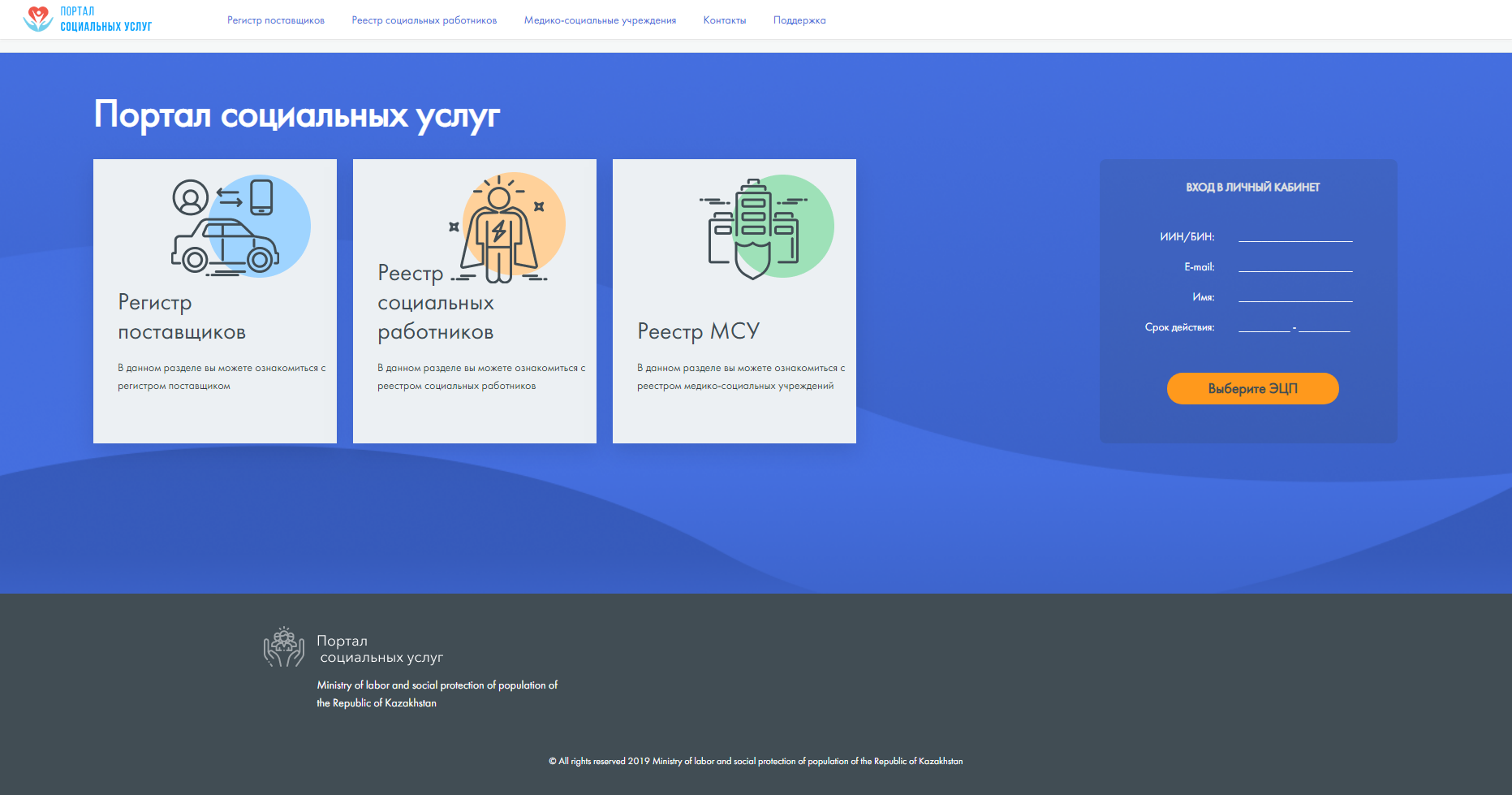 Нажмите кнопку «Выберите ЭЦП». Откроется окно выбора файла ЭЦП. Двойным щелчком мыши откройте авторизационный ЭЦП. Внимание! Для работы на портале в качестве поставщика обязательно используйте ЭЦП юридического лица (вашей организации).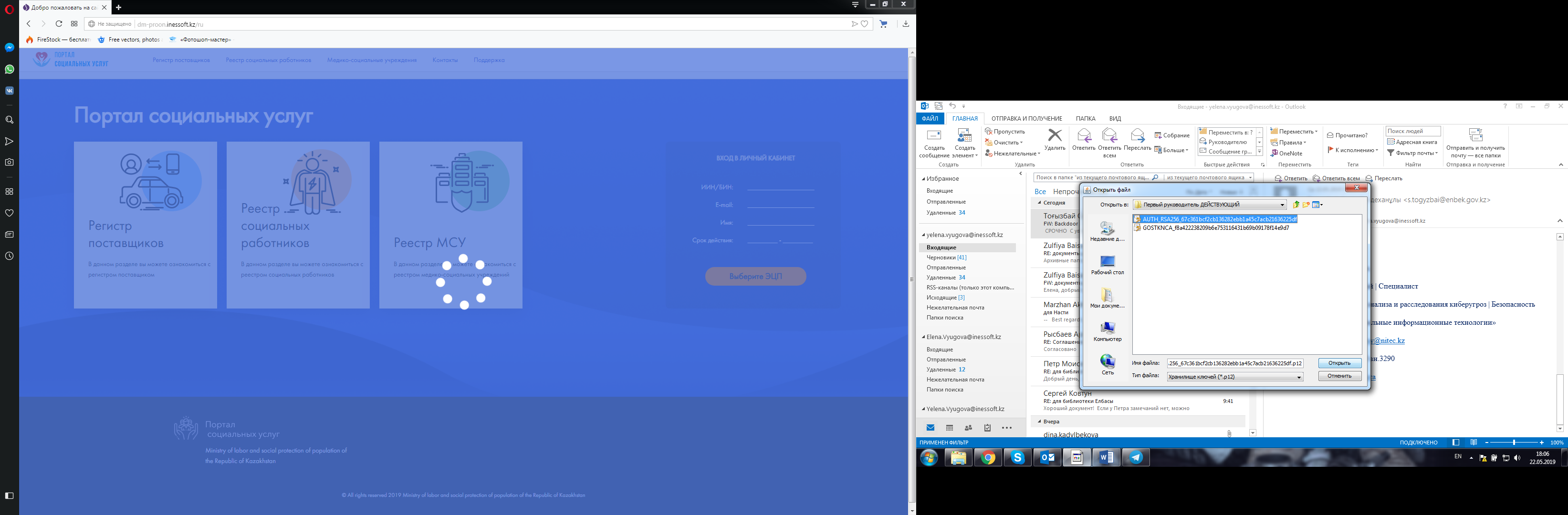 Откроется окно аутентификации с помощью ЭЦП. Введите пароль на хранилище ключей. Нажмите кнопку «Открыть». Откроются данные выбранного ключа и нажмите кнопку «Подписать».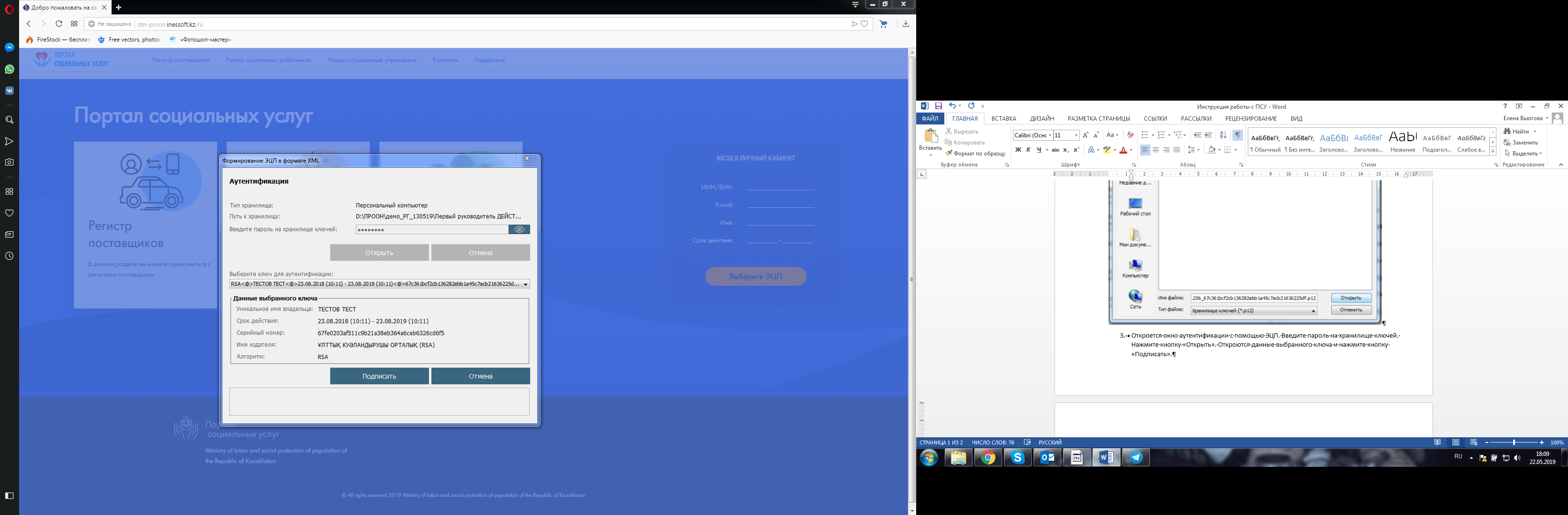 Откроется приветственное письмо. Нажмите кнопку «Далее».Откроется окно «Публичный Договор-оферта». Ознакомьтесь с условиями договора. Если вы согласны с условиями, отметьте «Принимаю условия Публичного договора» и нажмите на кнопку «Принять и продолжить». В противном случае, нажмите кнопку «Выйти».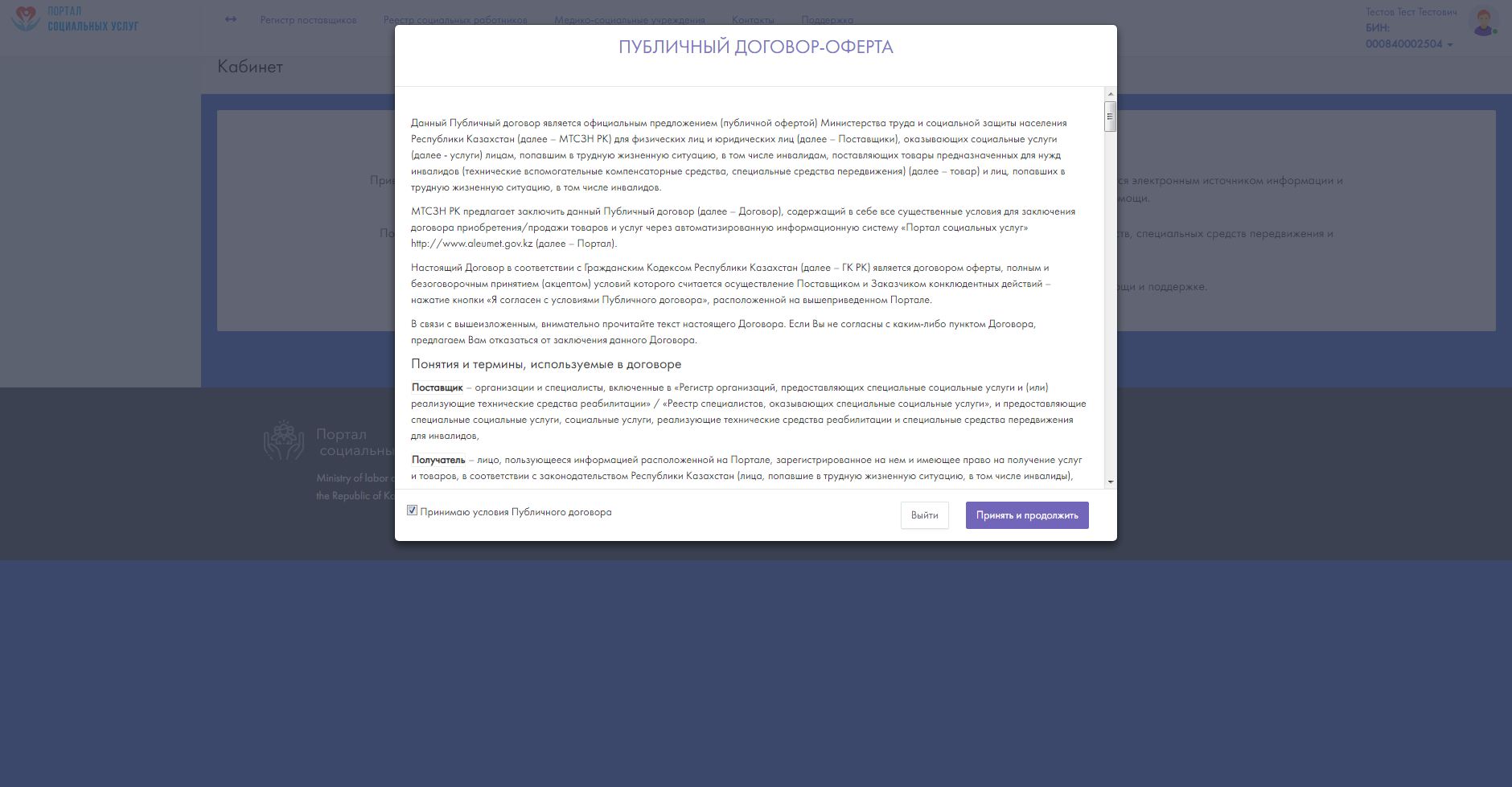 Откроется кабинет поставщика, раздел «Профиль организации», страница «Данные организации». Почти все данные уже будут заполнены по данным ГБД ЮЛ. 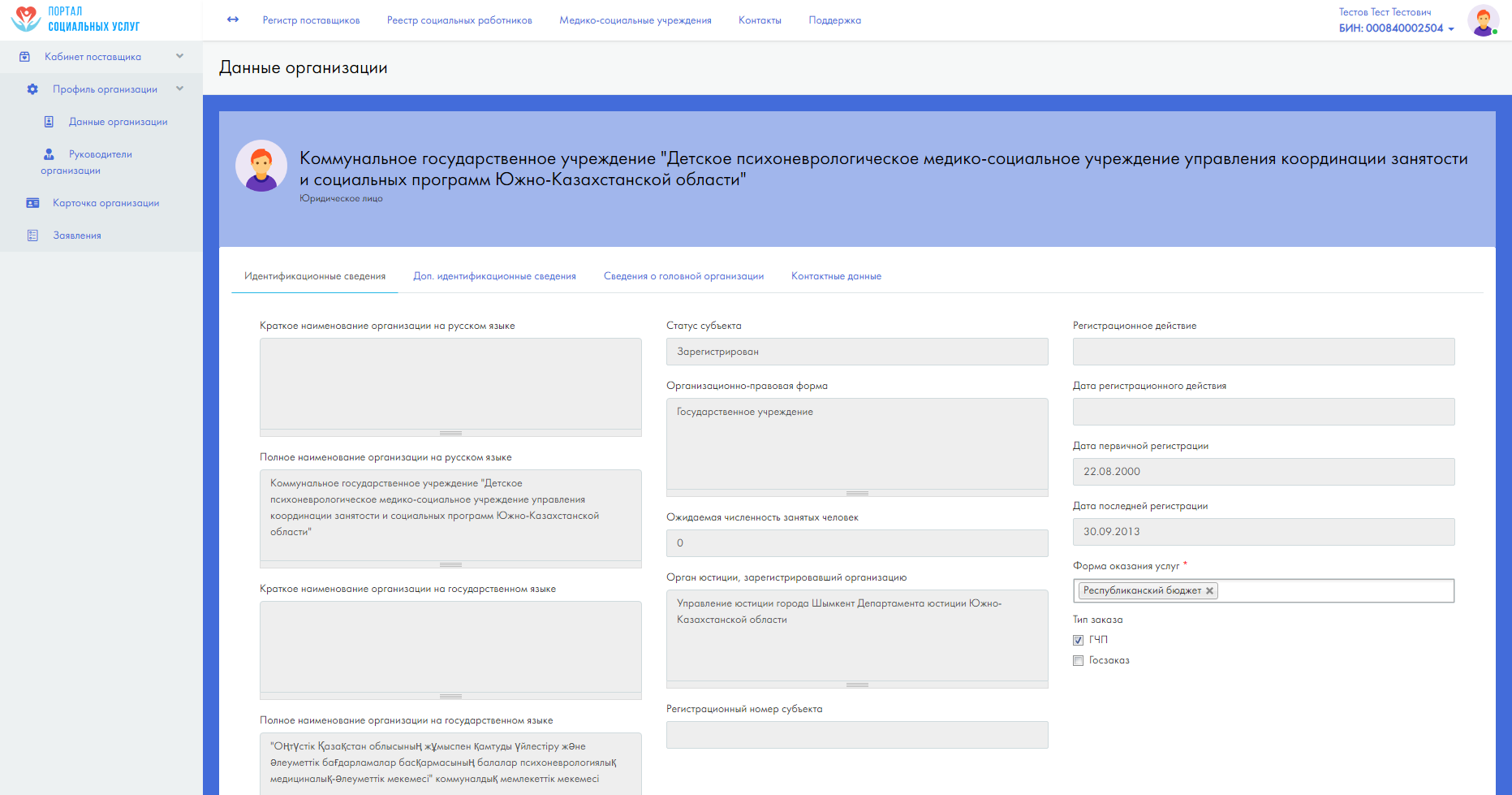 Во вкладке «Идентификационные сведения» заполните форму оказания услуг вашей организации.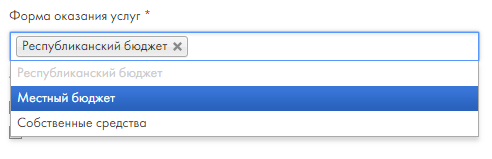 Выберите Тип заказа.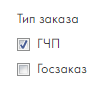 Во вкладке «Контактные данные» заполните обязательные поля.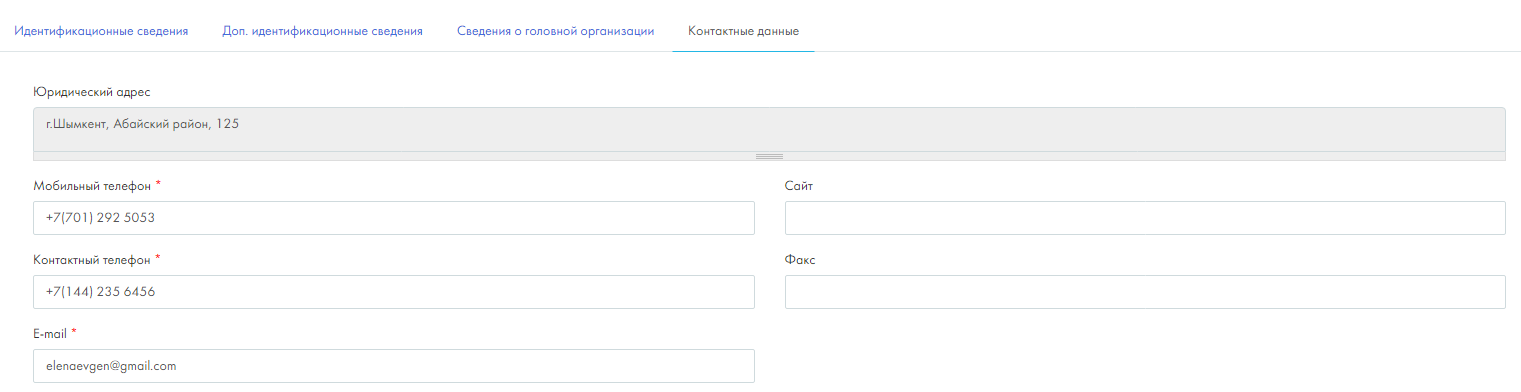 При наличии у организации зарегистрированного недвижимого имущества адреса недвижимости отобразятся во вкладке «Контактные данные». Информация о недвижимости получается автоматически из Государственной базы данных «Регистр недвижимости».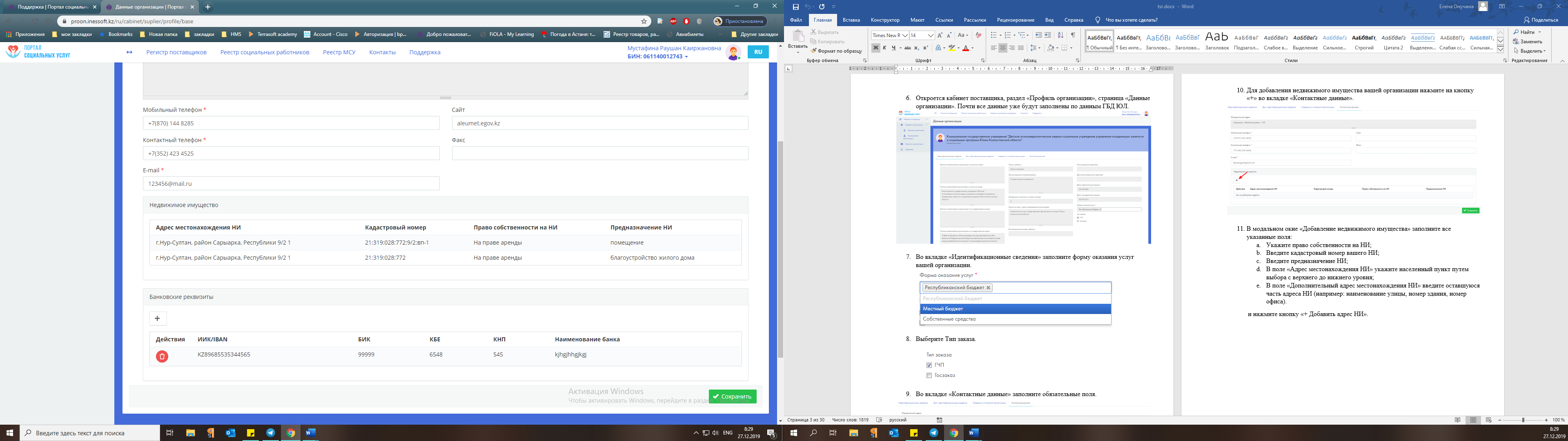 Для добавления банковских реквизитов нажмите на кнопку «+» во вкладке «Контактные данные».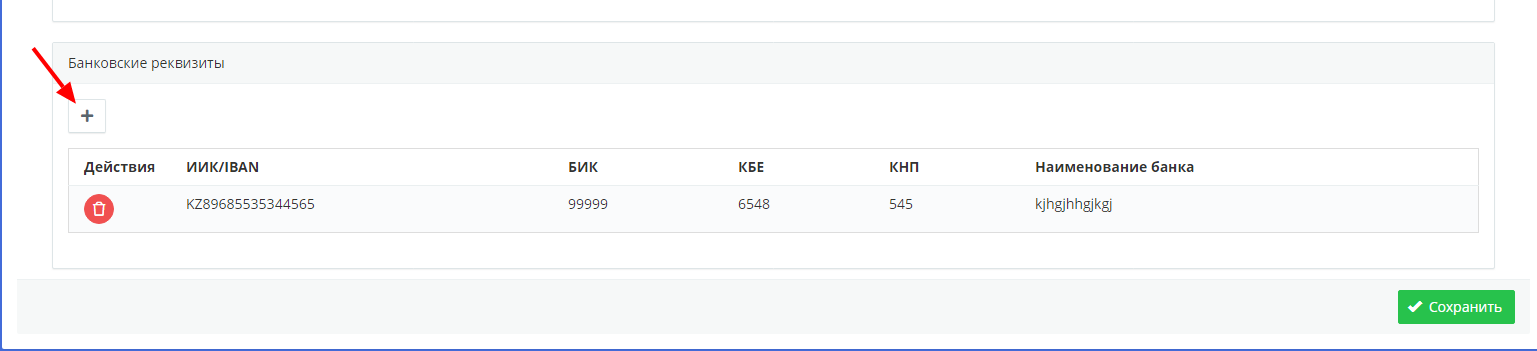 Заполните все обязательные поля и нажмите кнопку «+Добавить банковские реквизиты».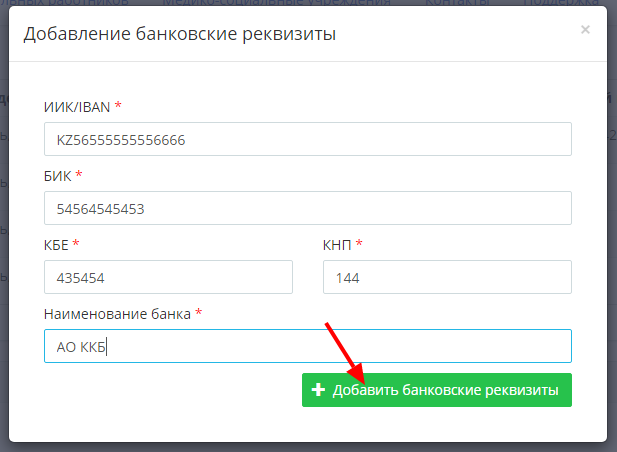 При обнаружении ошибки в данных, нажмите на иконку удаления и добавьте новые банковские реквизиты.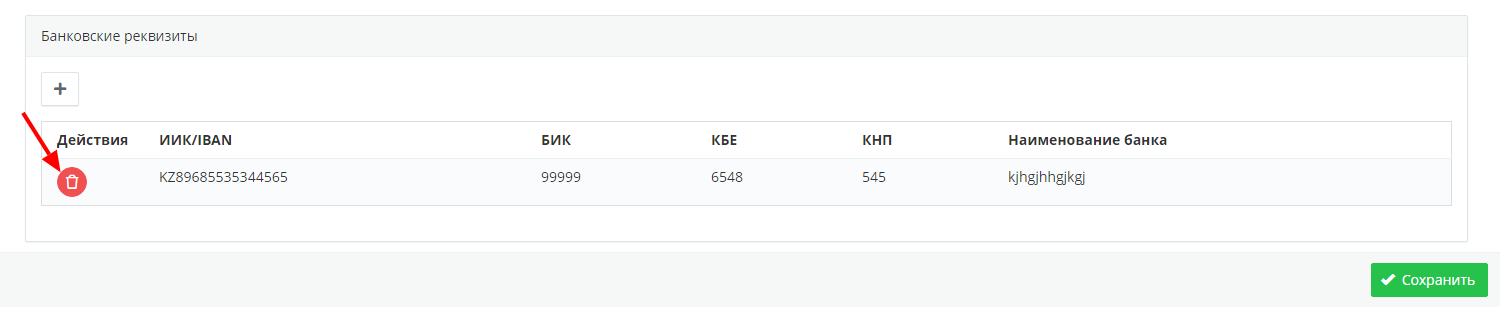 После того, как все данные будут заполнены, нажмите кнопку «Сохранить».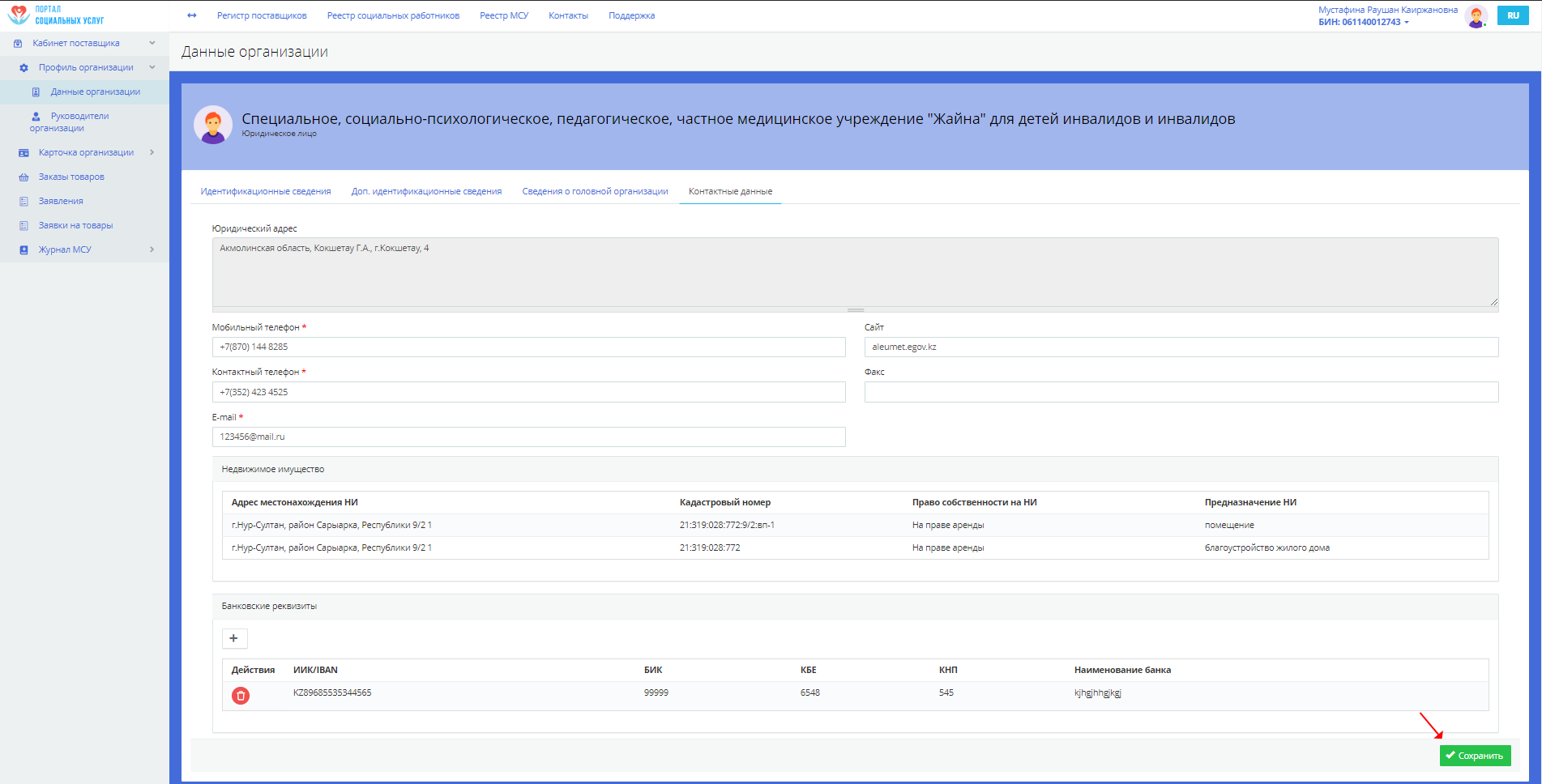 После сохранения данных в профиле организации, перейдите на страницу «Руководители организации», вкладка «Учредительные документы».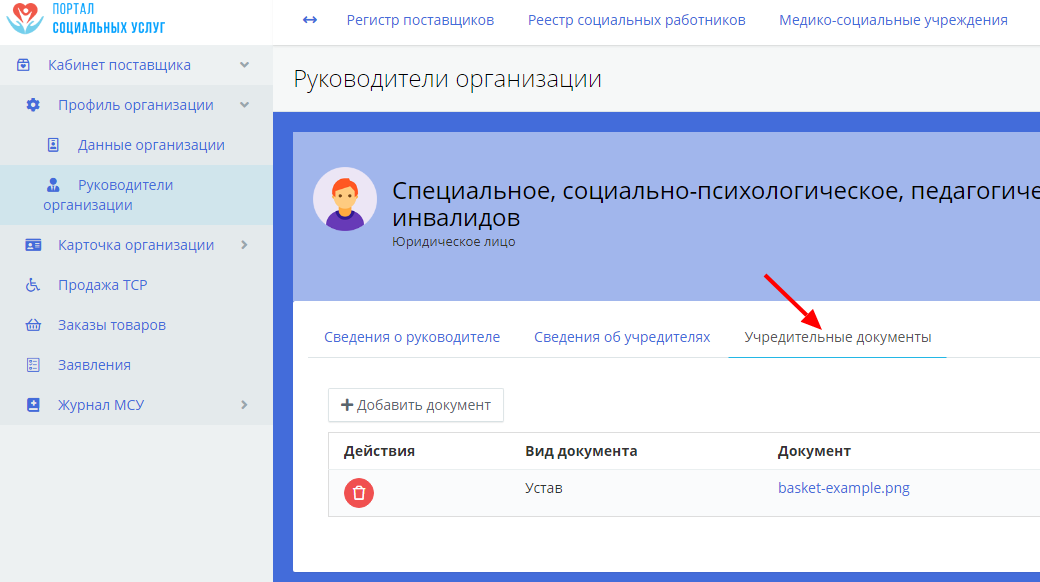 Нажмите кнопку «+Добавить документ», заполните все необходимые поля, прикрепите файл учредительного документа в требуемом формате и нажмите на кнопку «+Добавить документ».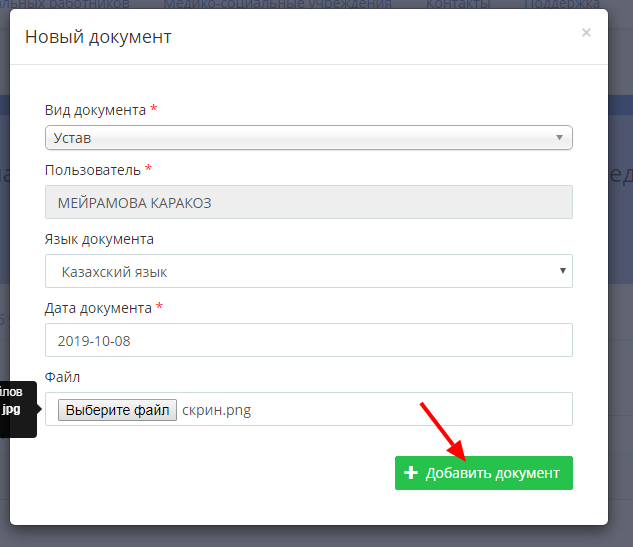 После прикрепления всех необходимых учредительных документов, перейдите по раскрывающему списку «Кабинет поставщика – Карточка организации», в раздел «Продажа ГСП». Для начало добавляете соцтовар нажав на кнопку «Добавить соцтовар». 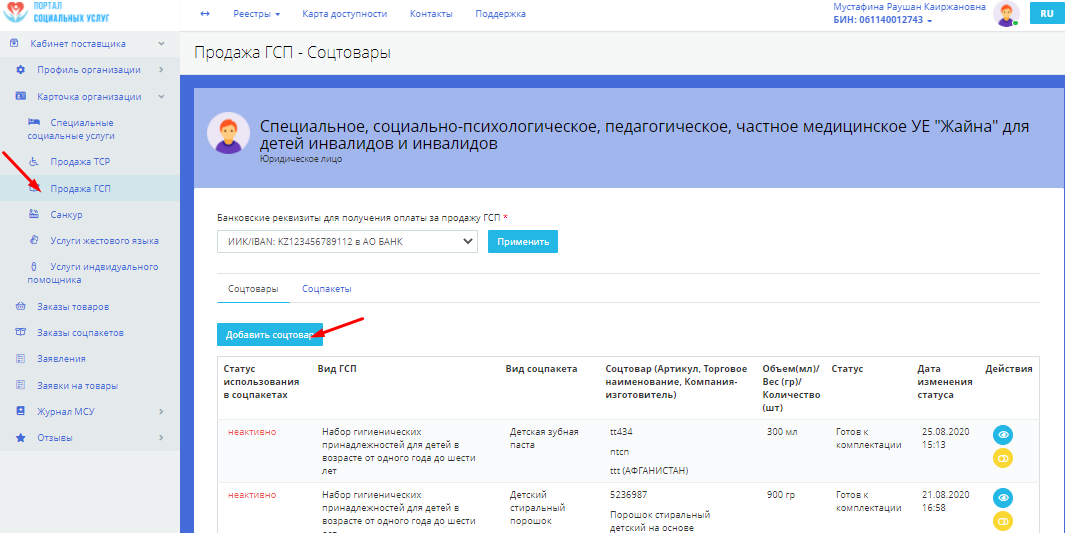 Вам откроется страница «Новый соцтовар». В раскрывающем списке выберите вид ГСП. Затем в раскрывающем списке выберите вид соцтовара соответствующий выбранному ГСП. 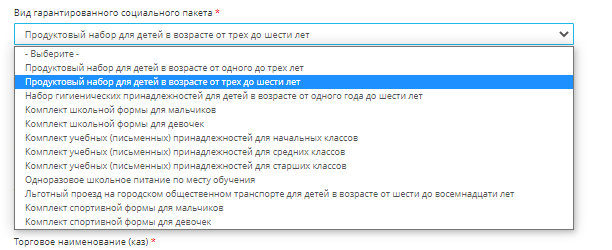 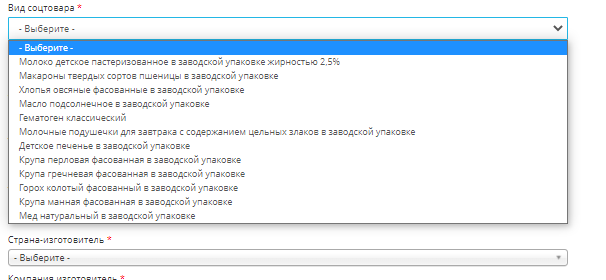 Для добавления фото, нажмите на кнопку «Выберите файл». После выбора файла нажмите на кнопку «Загрузить».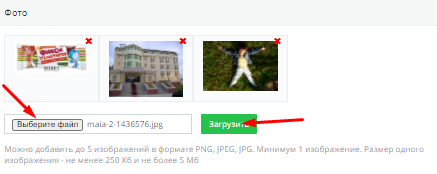 После заполнения всех необходимых полей, нажмите на кнопку «+Добавить».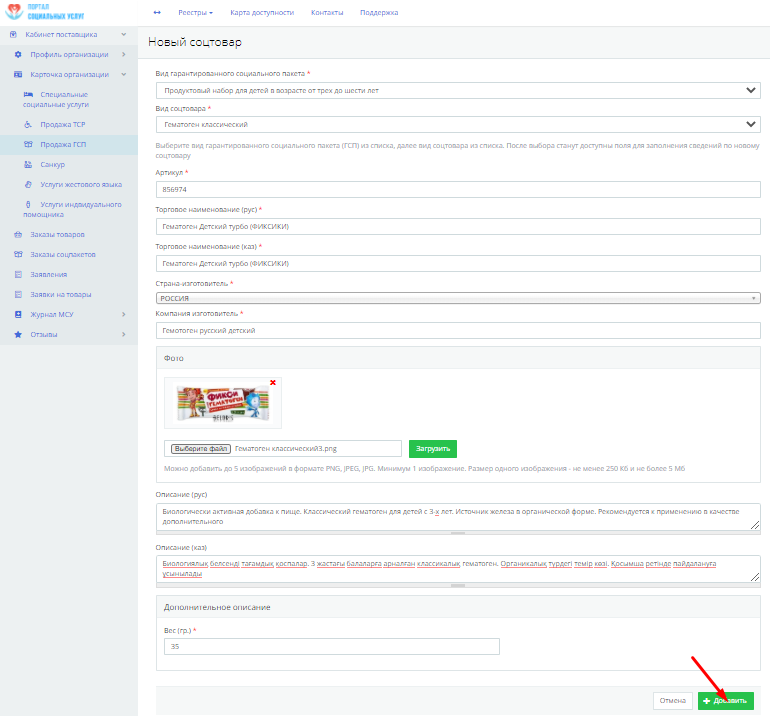 Добавленная запись товара будет в статусе «Создан» и у вас есть возможность изменить, удалить данные соцтовара, просмотреть соцтовар, и разрешить включить товар в соцпакет, нажав на соответствующую кнопку напротив необходимой записи. Примечание: Вы можете изменять и удалять сведения только того соцтовара, у которого актуальный статус “создан”.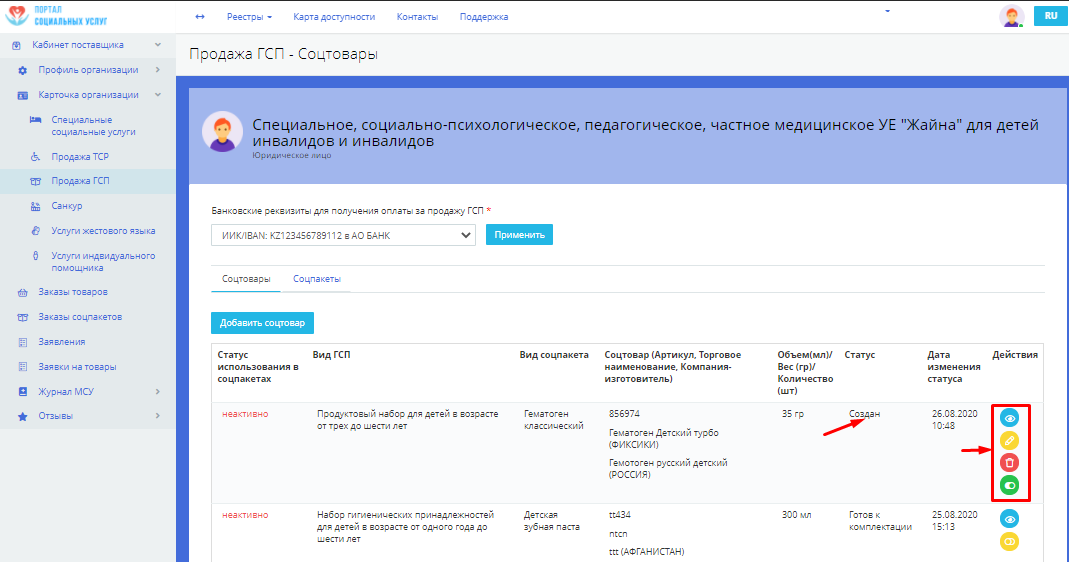 Для просмотра данных соцтовара, нажмите на кнопку «Просмотреть соцтовар», у вас откроется окно с данными соцтовара. Здесь вы также можете разрешить включить в соцпакет, удалить соцтовар и изменить соцтовар. 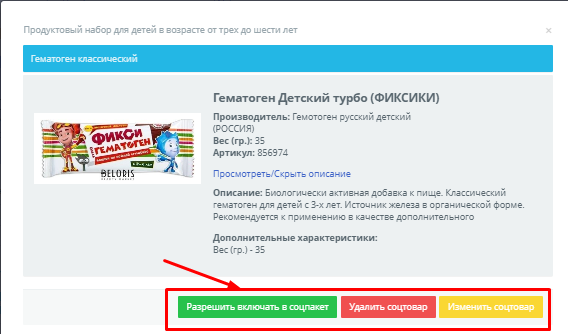 Для изменения данных соцтовара, нажмите на кнопку «Изменить соцтовар». После изменения данных нажмите на кнопку «Сохранить».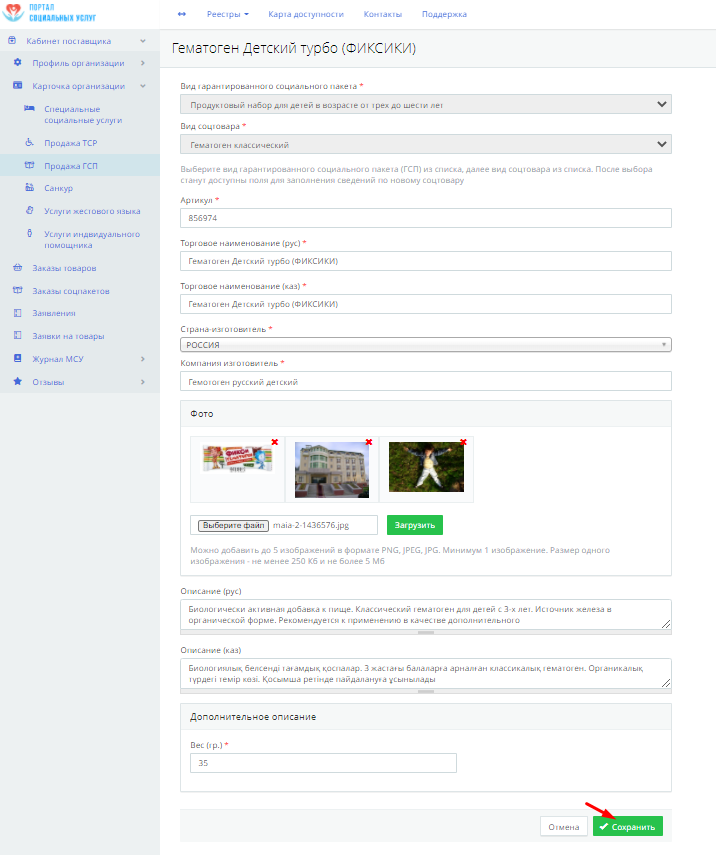 После создания соцтовара выберите разрешение на включение созданного соцтовара в соцпакет для того, чтобы соцтовар стал доступен для выбора при формировании соцпакета. Статус соцтовара становится «Готов к комплектации».Примечание: Вы можете разрешить включать в соцпакет только тот соцтовар, у которого актуальный статус «Создан».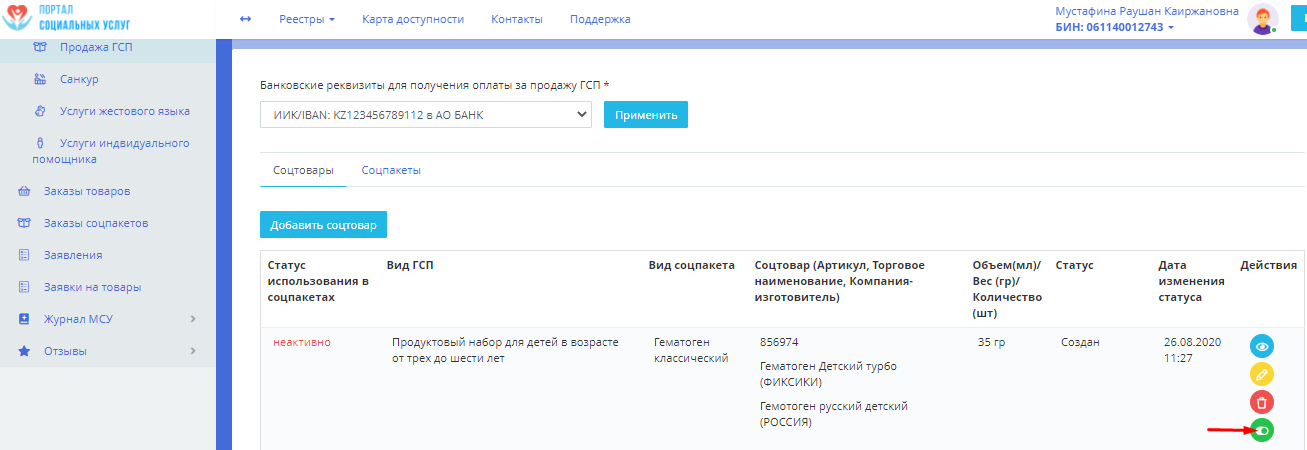 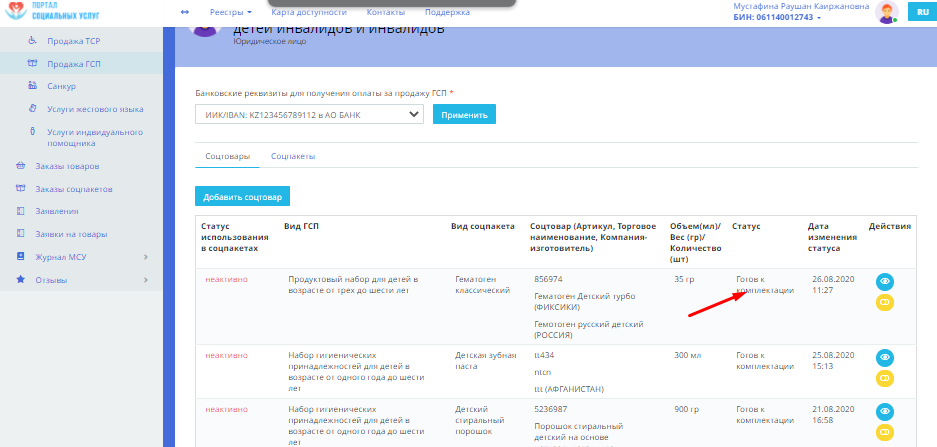 Если у вас нет необходимости в дальнейшем продавать какой-либо соцтовар на портале, который не используется в соцпакетах, вы можете снять соцтовар с продажи нажав на кнопку «Снять соцтовар с продажи» напротив необходимого знака. После снятия соцтовара с продажи, соцтовар становится недоступен для включения в соцпакет и для редактирования. Статус соцтовара меняется на «Снят с продажи».Примечание: Вы можете снимать только тот соцтовар с продажи, у которого актуальный статус «Готов к комплектации» и актуальный статус использования в соцпакетах «Неактивно».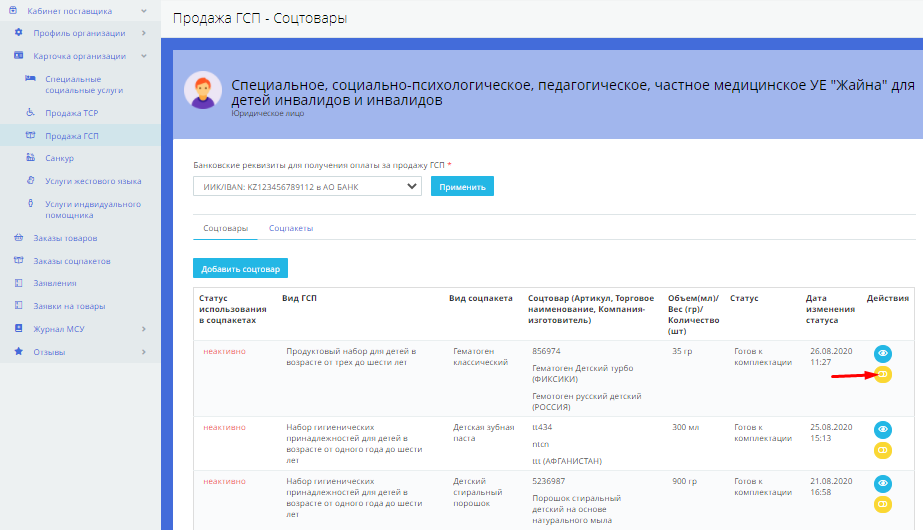 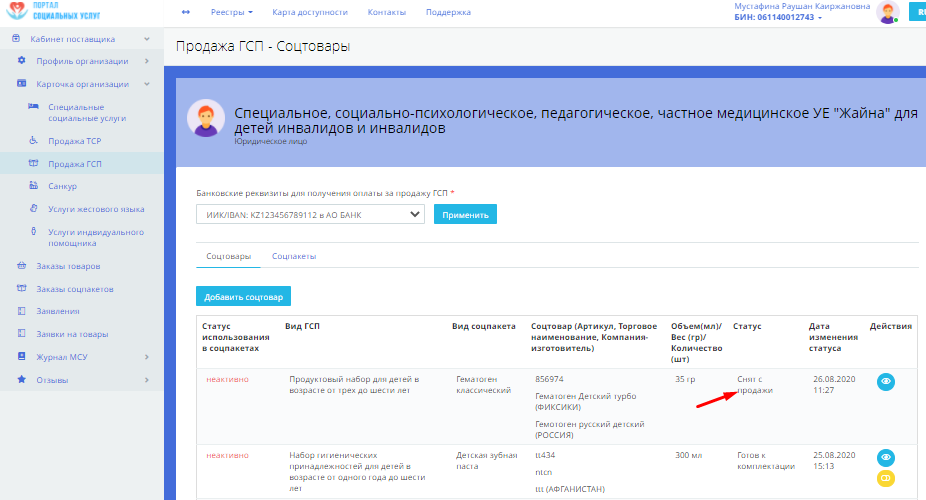 При переходе в пункт меню «Продажа ГСП», вам откроется список всех ваших соцпакетов. В списке доступна не только общая информация о соцтоваре, но и о текущий статус соцтоваре, а также доступны определенные действия в зависимости от текущего статуса соцтовара. 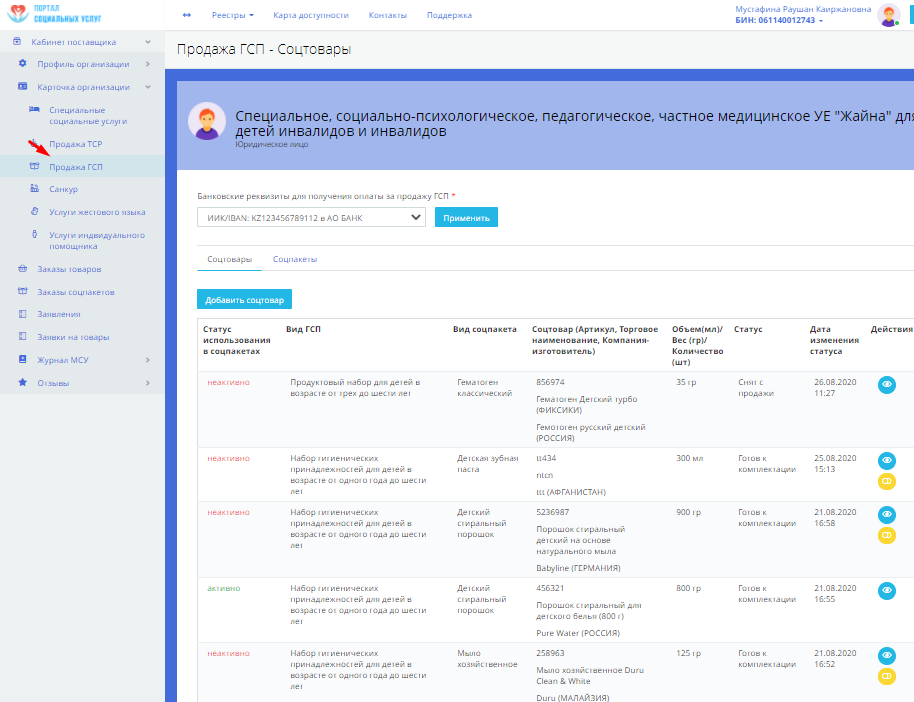 Для включения в регистр поставщиков ГСП, нажмите на кнопку «Подать заявление на включение в регистр поставщиков ГСП» в нижней части страницы. 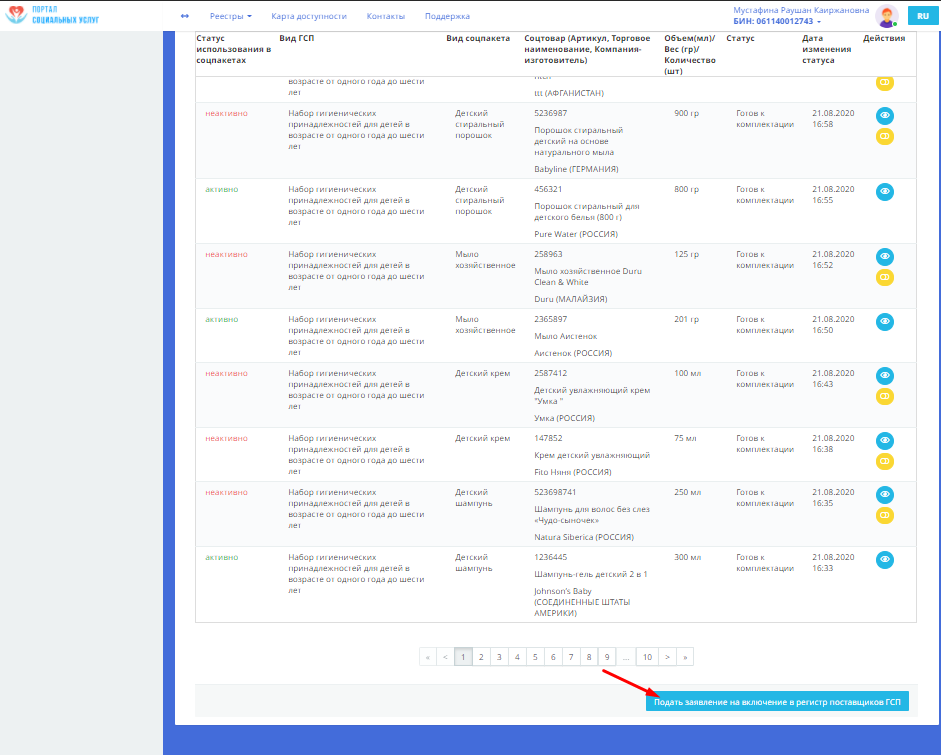 Вам откроется форма заявления. Ознакомьтесь и нажмите на кнопку «Отправить».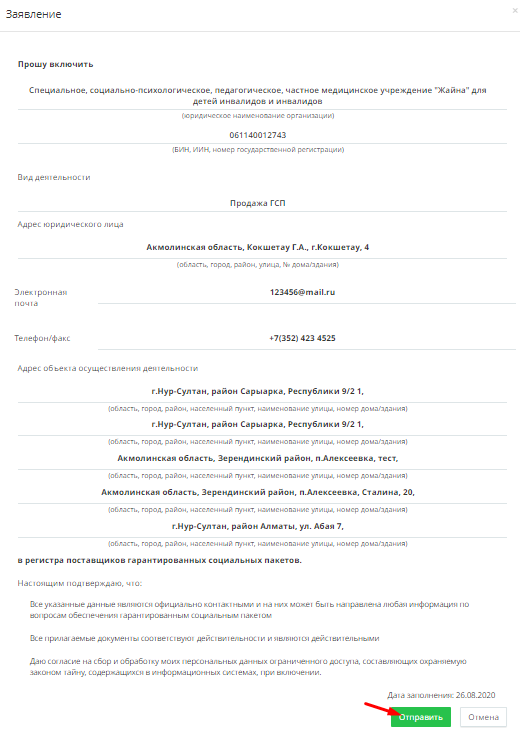 В появившемся окне выберите ЭЦП для подписания и нажмите кнопку «Открыть». Введите пароль от ЭЦП и нажмите кнопку «Подписать».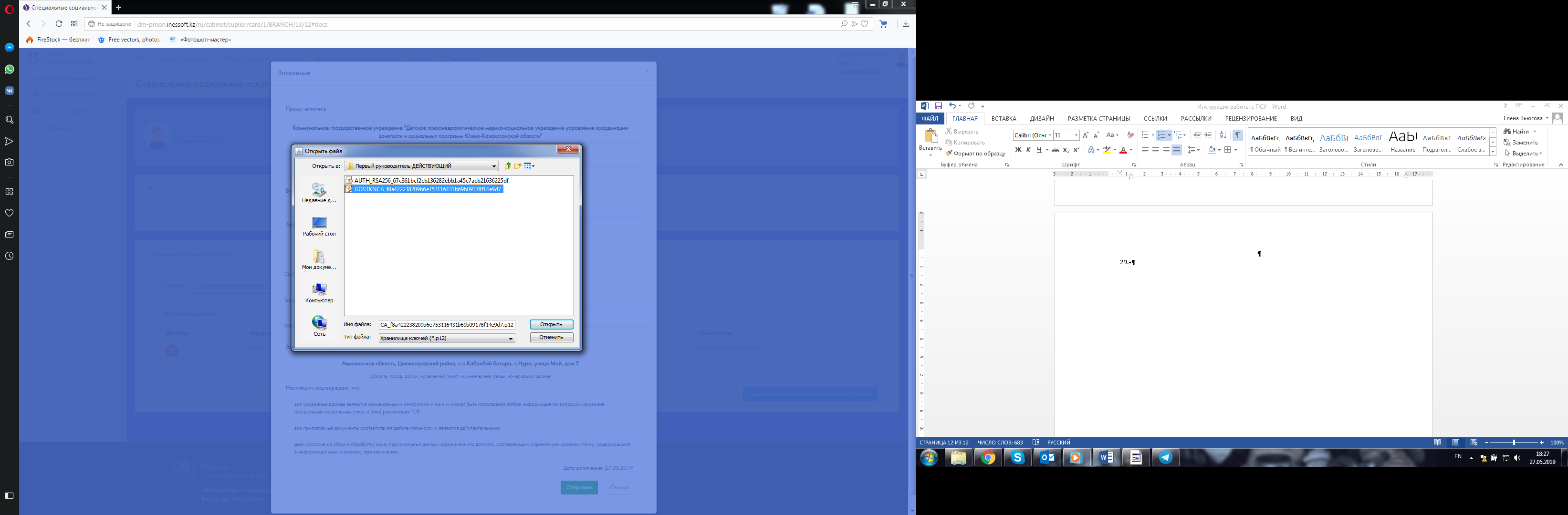 Если подписание заявления прошло успешно, в разделе меню «Заявления» отобразится ваше заявление на включение в реестр/регистр со статусом «+ Новое».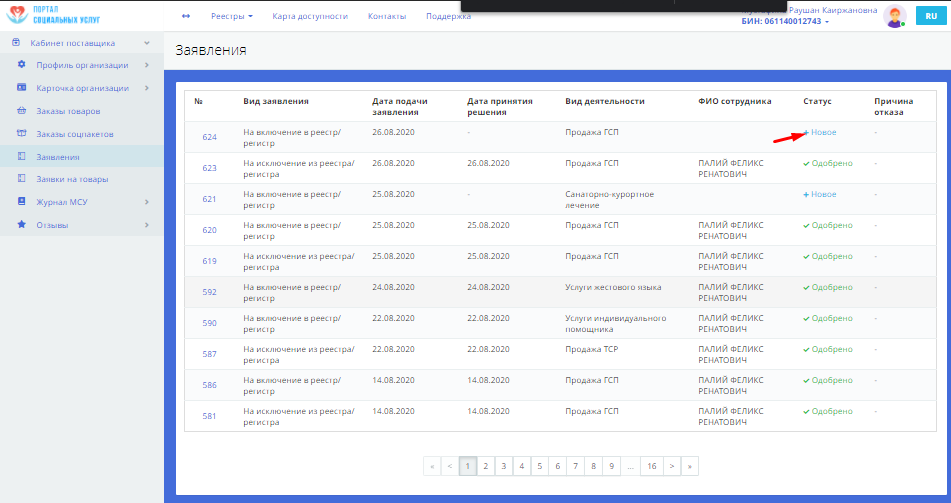 Как только ваше заявление будет взято в работу, статус изменится на «На рассмотрении».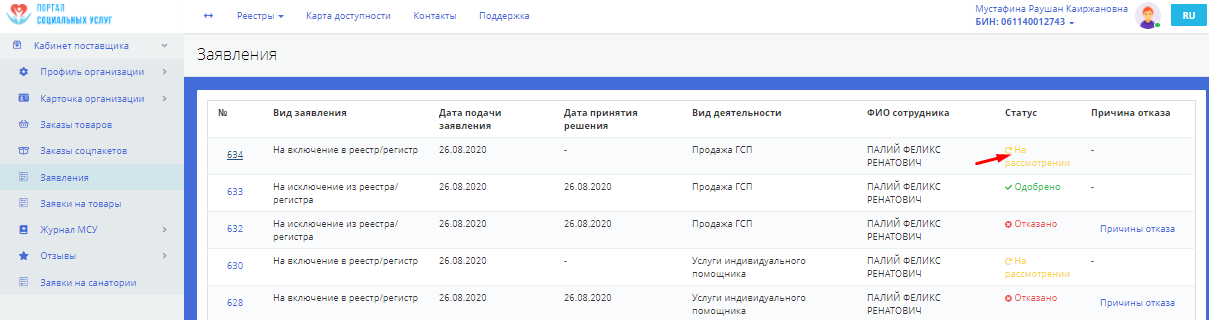 После того как ваше заявление будет рассмотрено, в разделе меню «Заявление» появится соответствующий статус. При отказе вашего заявления отобразится статус «Отказано» и причина отказа. Для просмотра причину отказа нажмите на текст «Причины отказа».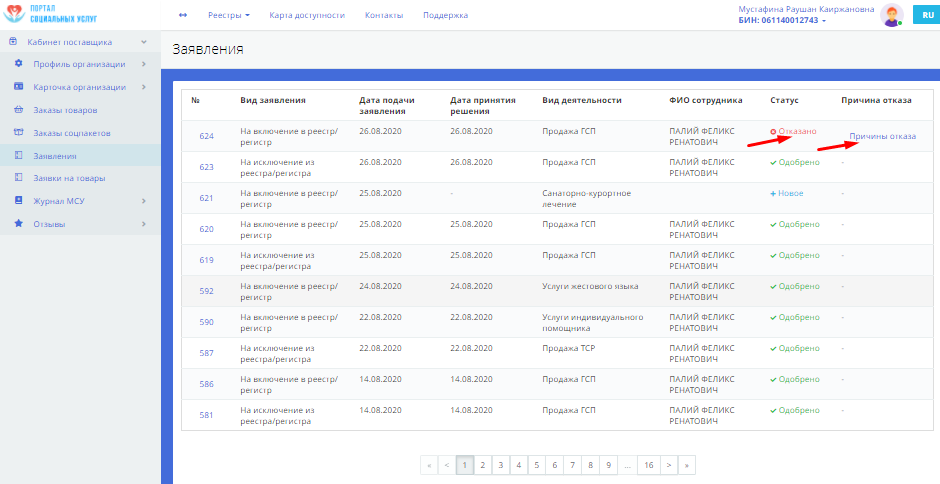 При одобрении вашего заявления отобразится статус «Одобрено». После того, как ваше заявление на включение в регистр Поставщиков ГСП будет одобрено, ваша организация попадет в Реестр ГСП и ваши социальные пакеты будут доступны для выбора получателям услуг.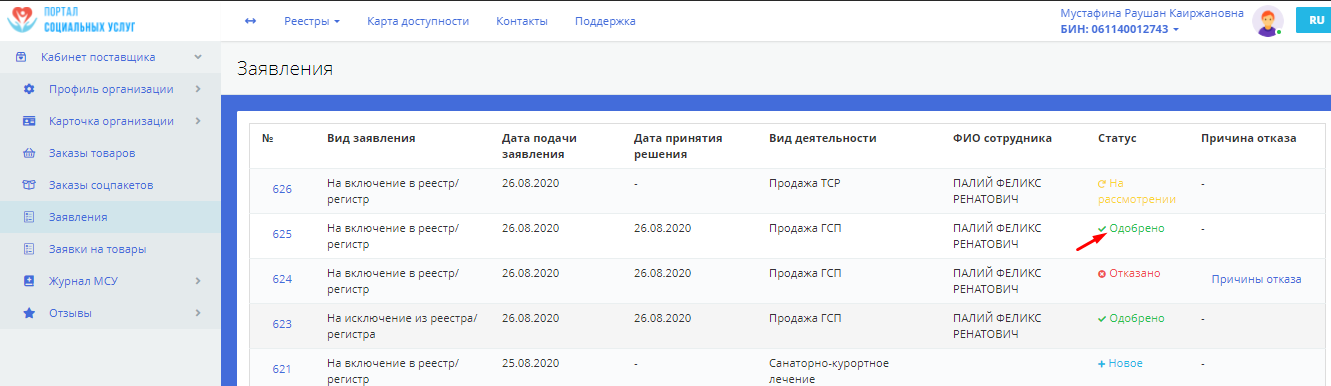 При необходимости, вы можете подать заявление на исключение из регистра поставщиков ГСП нажав на кнопку «Подать заявление на исключение из регистра поставщиков ГСП» в нижней части страницы «Продажа ГСП - Соцтовары».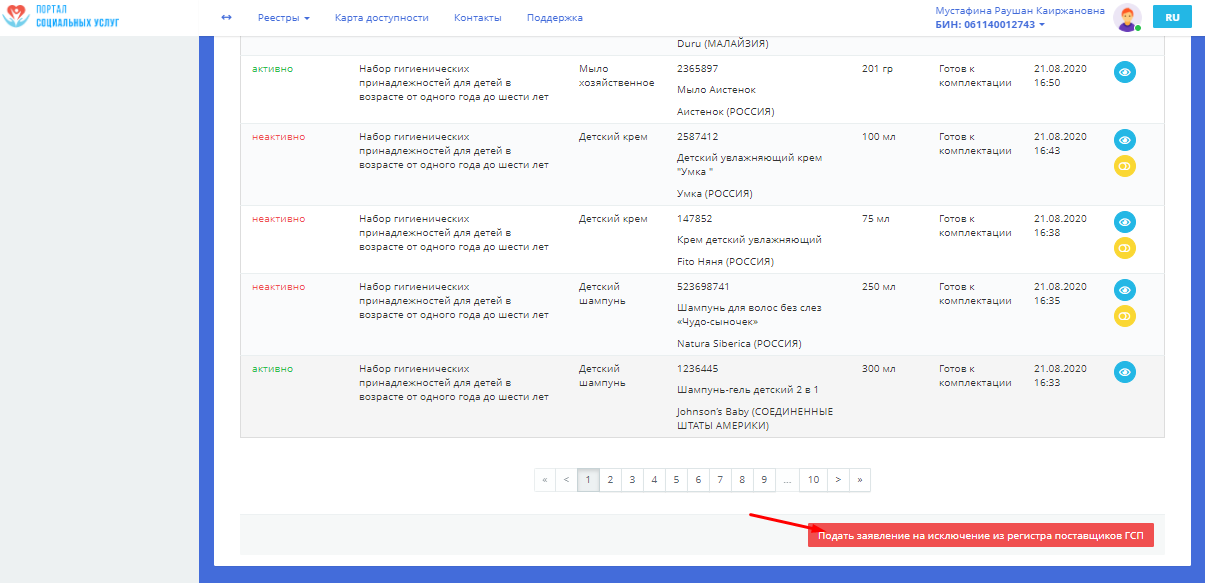 Вам откроется форма заявления. Ознакомьтесь и нажмите на кнопку «Отправить». Повторите действия в пунктах 29-30.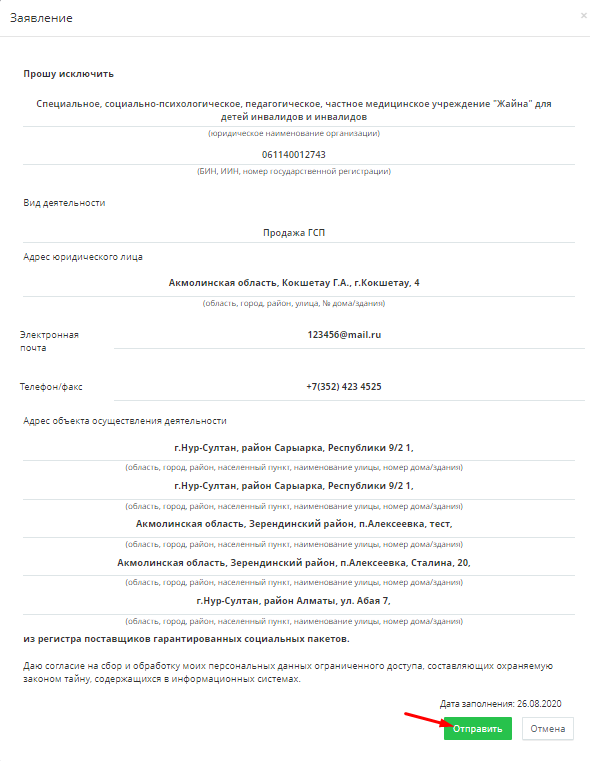 При одобрении вашего заявления отобразится статус «Одобрено». После того, как ваше заявление на исключение из регистра Поставщиков ГСП будет одобрено, ваша организация не будет предоставлять услуги ГСП.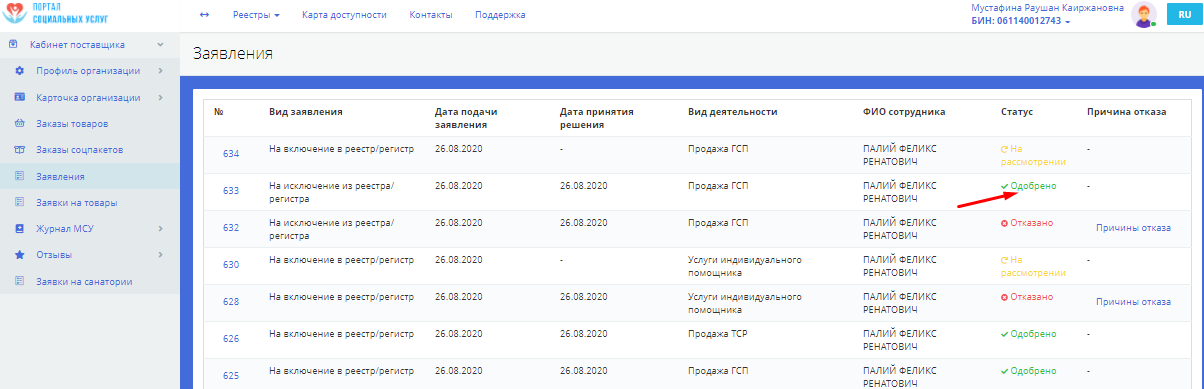 Чтобы собрать соцпакет, перейдите по раскрывающему списку «Кабинет поставщика – Профиль Поставщика – Данные организации», в пункт «Продажа ГСП», и выберите раздел «Соцпакеты». 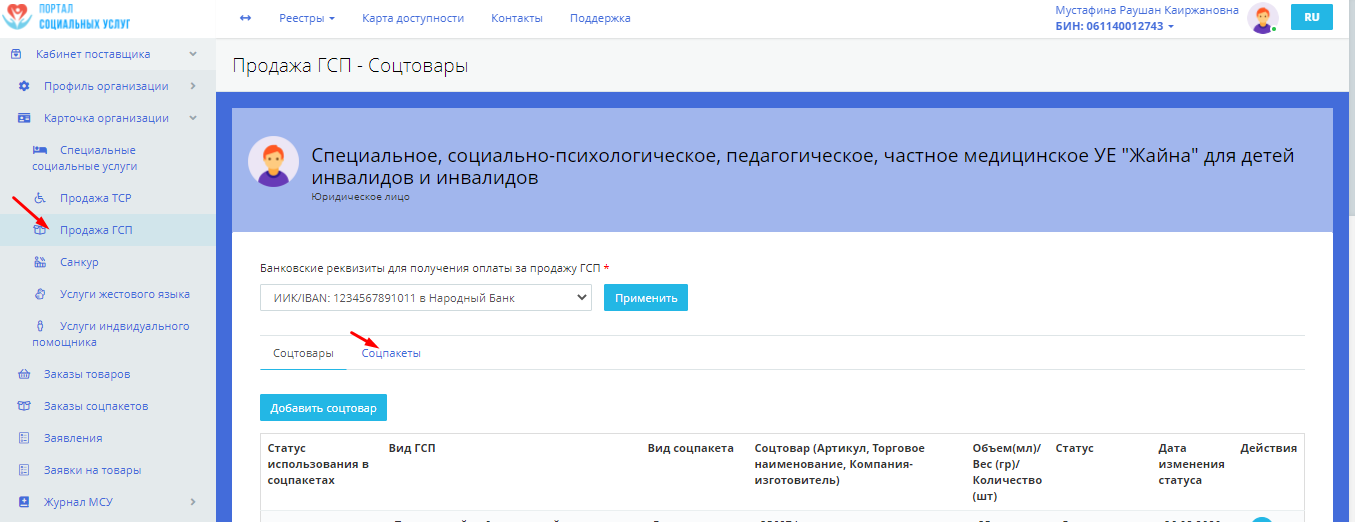 Нажмите на кнопку «Собрать соцпакет».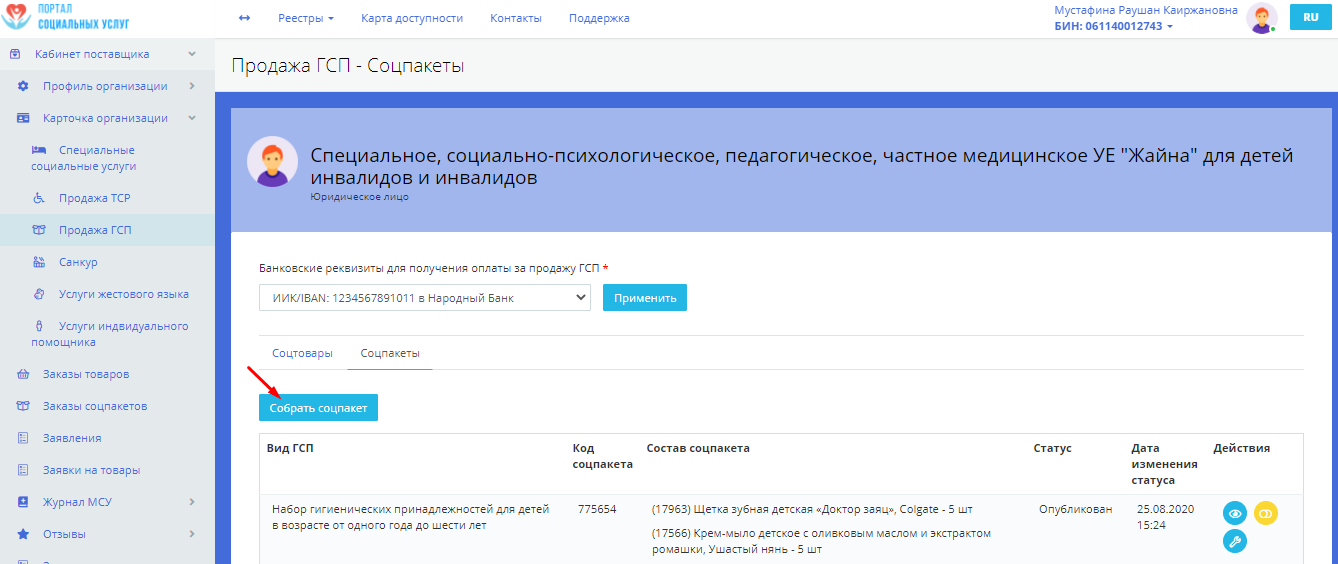 Вам откроется страница «Новый соцпакет». В раскрывающем списке выберите вид ГСП. 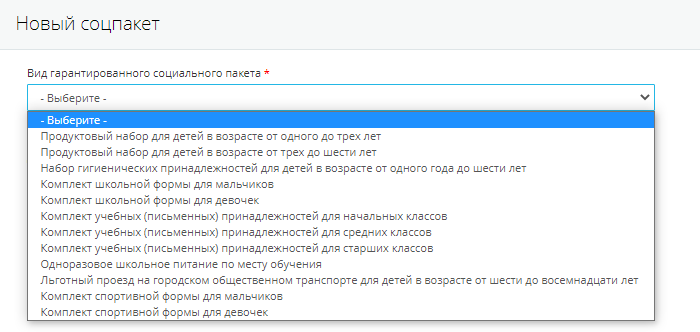 По выбранному ГСП вам отобразится состав и количество соцтоваров из которых он состоит. Примечание: При недостаточной количестве соцтовара в составе соцпакета, вы не можете собрать соцпакет. 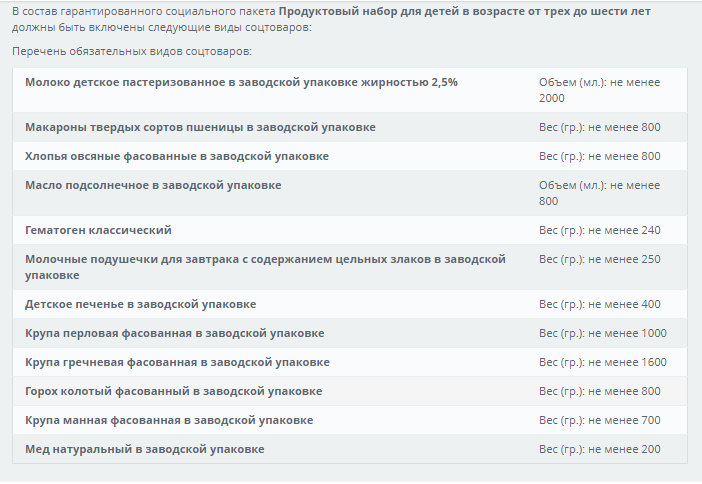 Затем в раскрывающем списке выберите вид соцтовара соответствующий выбранному ГСП. 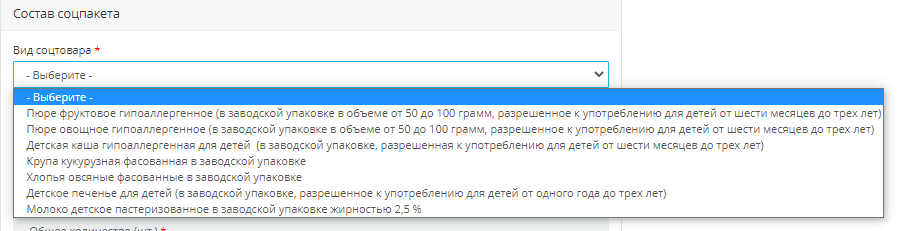 Далее выбираете соцтовар соответствующий выбранному виду соцтовара.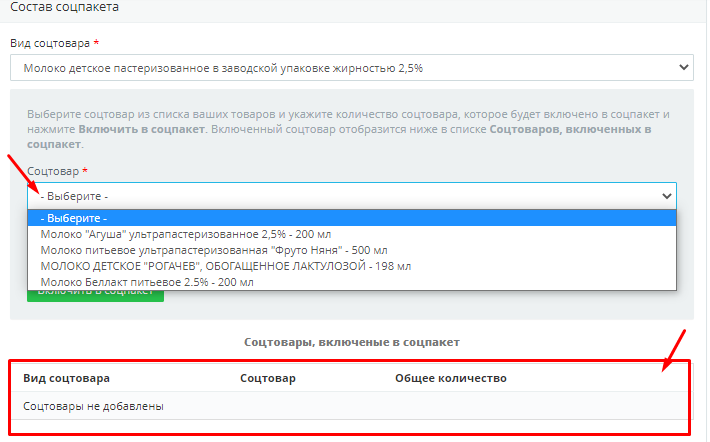 Дальше указываете количество соцтовара и нажимаете на кнопку «Включить в соцпакет». Включенные в соцпакет соцтовары отобразятся в блоке «Соцтовары, включенные в соцпакет». Их вы можете удалять, нажав на кнопку «Удалить» напротив необходимого товара, и добавить соцтовар. 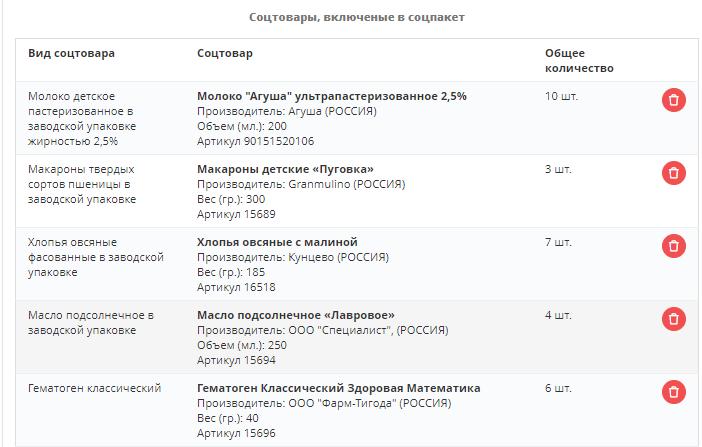 Укажите код соцтовара и адреса самовывоза.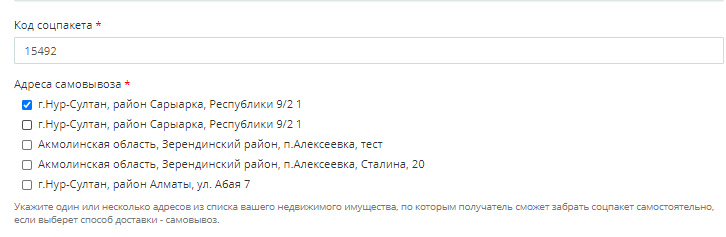 Далее заполните необходимые поля, и нажмите на кнопку «+Добавить». Если у вас неполный состав соцпакета или каждый соцтовар, включенный в соцпакет, не соответствует по минимальным характеристикам требуемого вида соцтовара, вы не сможете добавить соцтовар в соцпакет. Укажите характеристики в соответствии с минимальными характеристиками требуемого вида соцтовара, и повторите нажатие на кнопку «Добавить».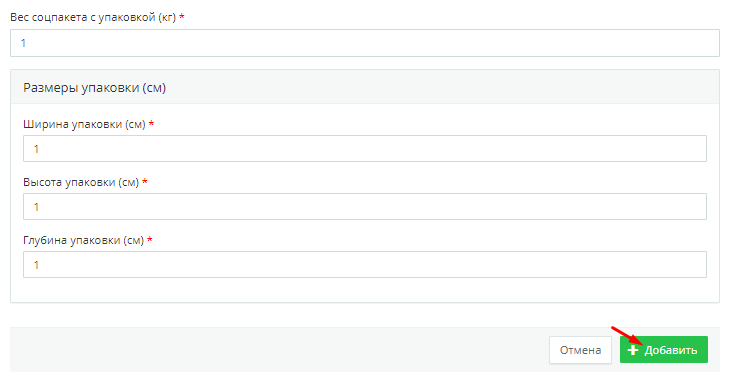 Добавленный соцпакет будет в статусе «Создан» на странице «Продажа ГСП-Соцпакеты». Соцпакеты в статусе «Создан» вы можете изменить, удалить, опубликовать нажав на соответствующую кнопку напротив необходимого соцпакета. Примечание: Вы можете изменить и удалять только тот соцпакет, у которого актуальный статус «Создан».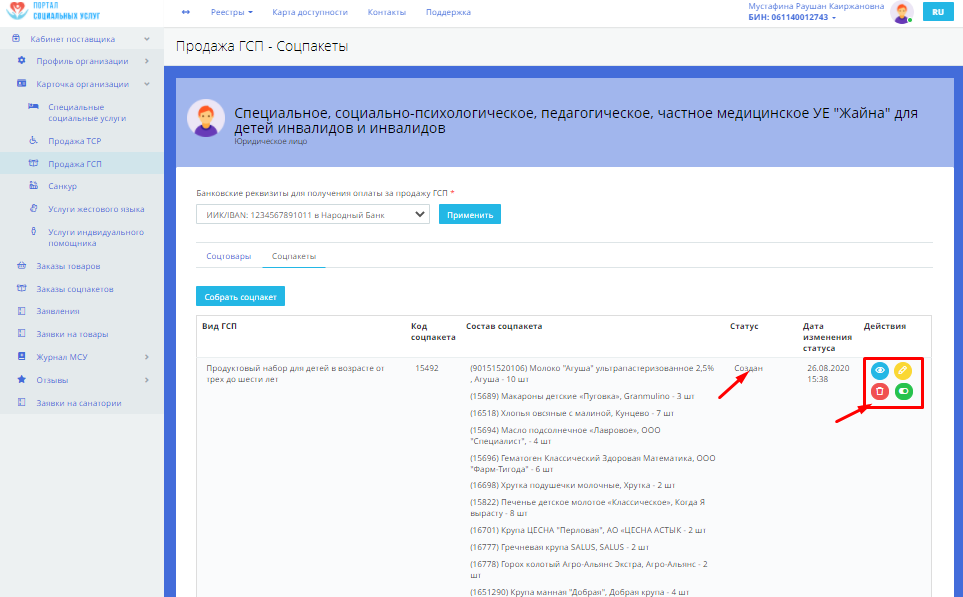 Для просмотра соцпакета нажмите на кнопку «Просмотреть соцпакет» напротив необходимого соцпакета.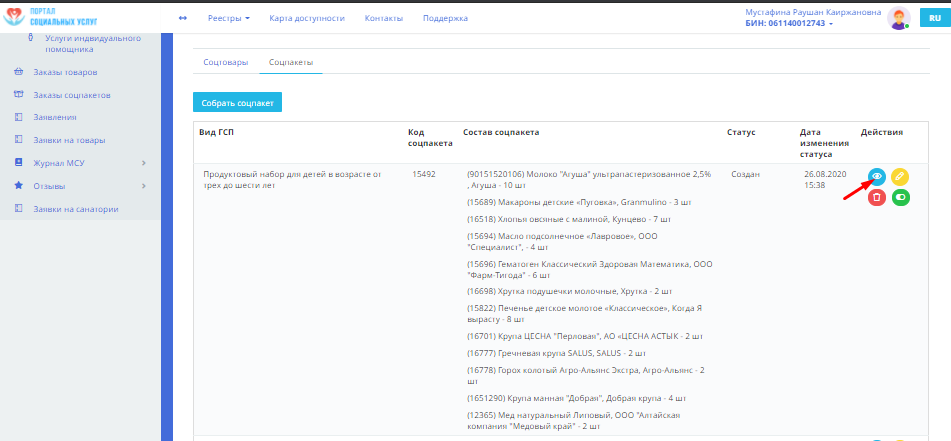 Вам откроется окно со сведениями о составе соцпакета. Здесь вы также можете опубликовать, удалить и изменить соцтовар нажав на необходимую кнопку в нижней части окна. 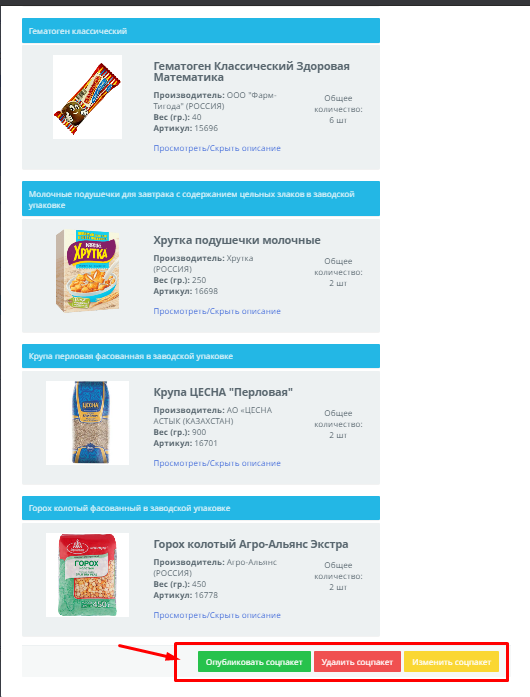 После оздания соцпакета, вы можете опубликовать его для того, чтобы он стал доступен получателям для заказа. Для этого вы можете нажать на кнопку «Опубликовать соцпакет» на странице «Продажа ГСП - Соцпакеты». Статус соцпакета становится “опубликован”.Примечание: Вы можете опубликовать только тот соцпакет, у которого актуальный статус «Создан».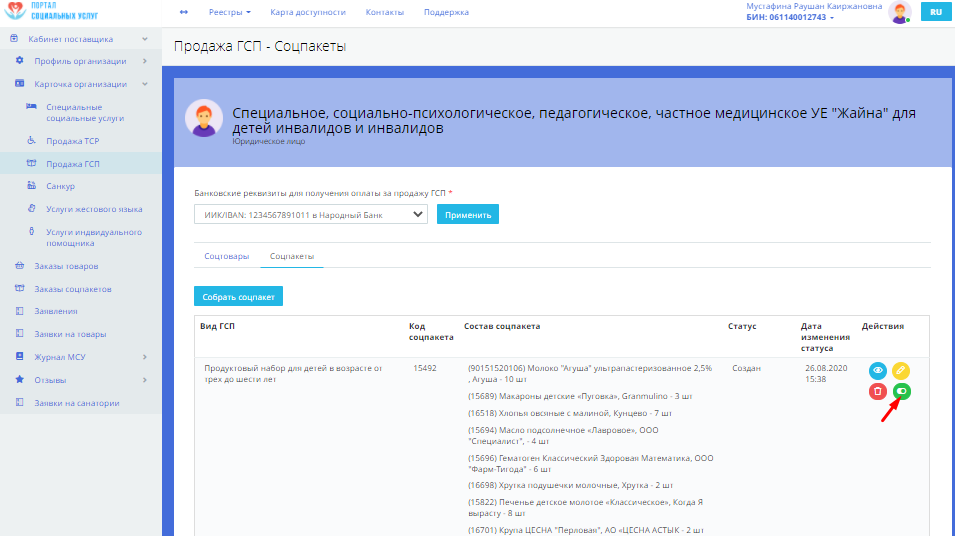 Если у вас нет необходимости в дальнейшем продавать какой-либо соцпакет на портале, то вы можете снять соцпакет с продажи. Для снятия соцпакета с продажи нажмите на кнопку «Снять соцпакет с продажи». Примечание: Вы можете снимать только тот соцпакет с продажи, у которого актуальный статус «Опубликован».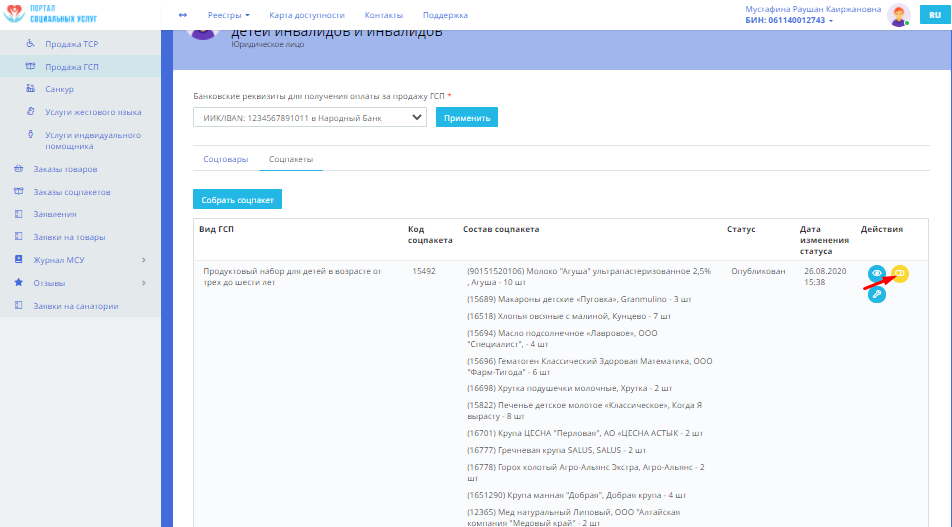 После снятия соцпакета с продажи, соцпакет становится недоступен на портале. Статус соцпакета меняется на «Снят с продажи». И у вас будет возможность только просмотреть соцпакет. 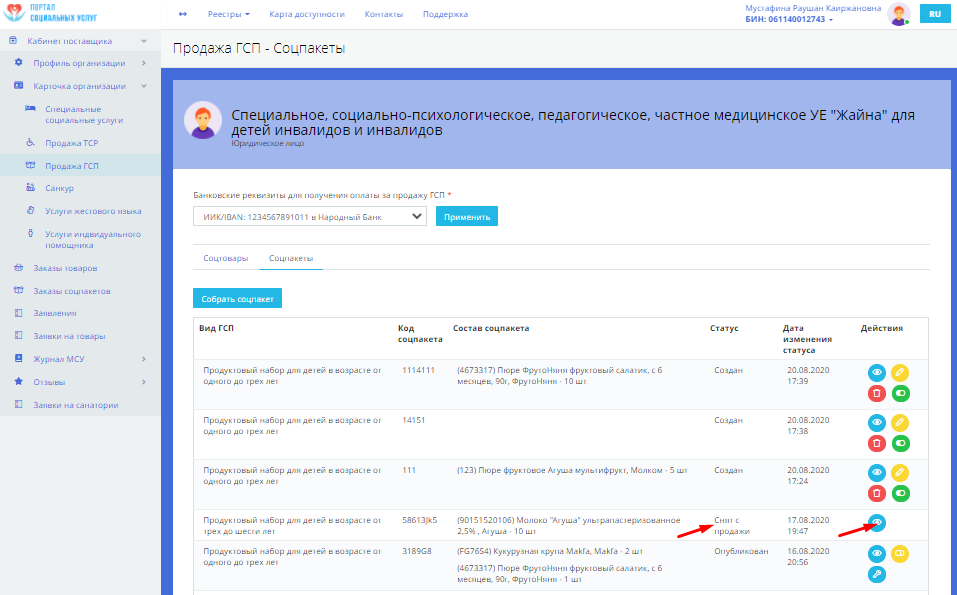 При необходимости вы можете обновить соцпакет, нажав на кнопку «Обновить соцпакет».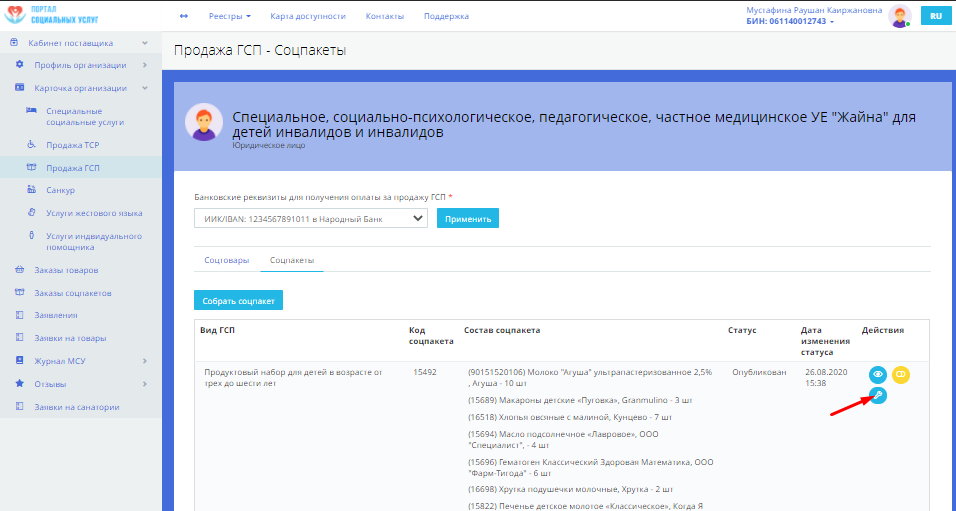 Вам откроется форма «Обновление соцпакета», где вы можете обновить адрес самовывоза. Выберите необходимые адреса и нажмите на кнопку «Сохранить».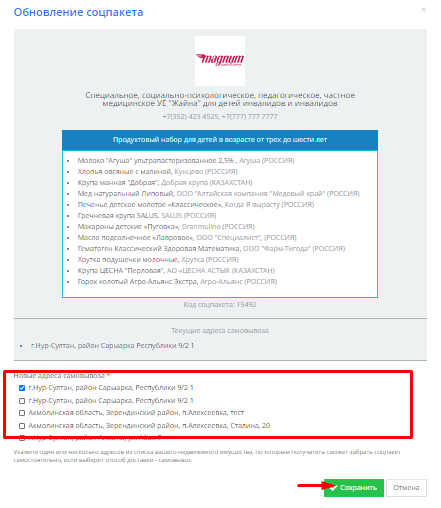 Обновленный адрес вы можете посмотреть на странице просмотра соцпакета. Для этого нажмите на кнопку «Просмотреть соцпакет» напротив необходимого соцпакетв.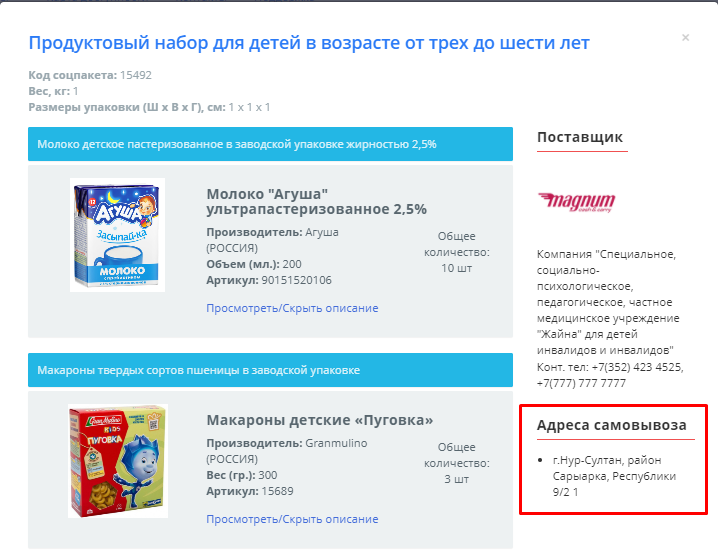 Для просмотра списка ваших соцпакетов, вы можете перейти в пункт меню «Продажа ГСП». В списке доступна не только общая информация о соцпакете, но и о его текущем статусе, а также доступны определенные действия в зависимости от текущего статуса соцпакета. 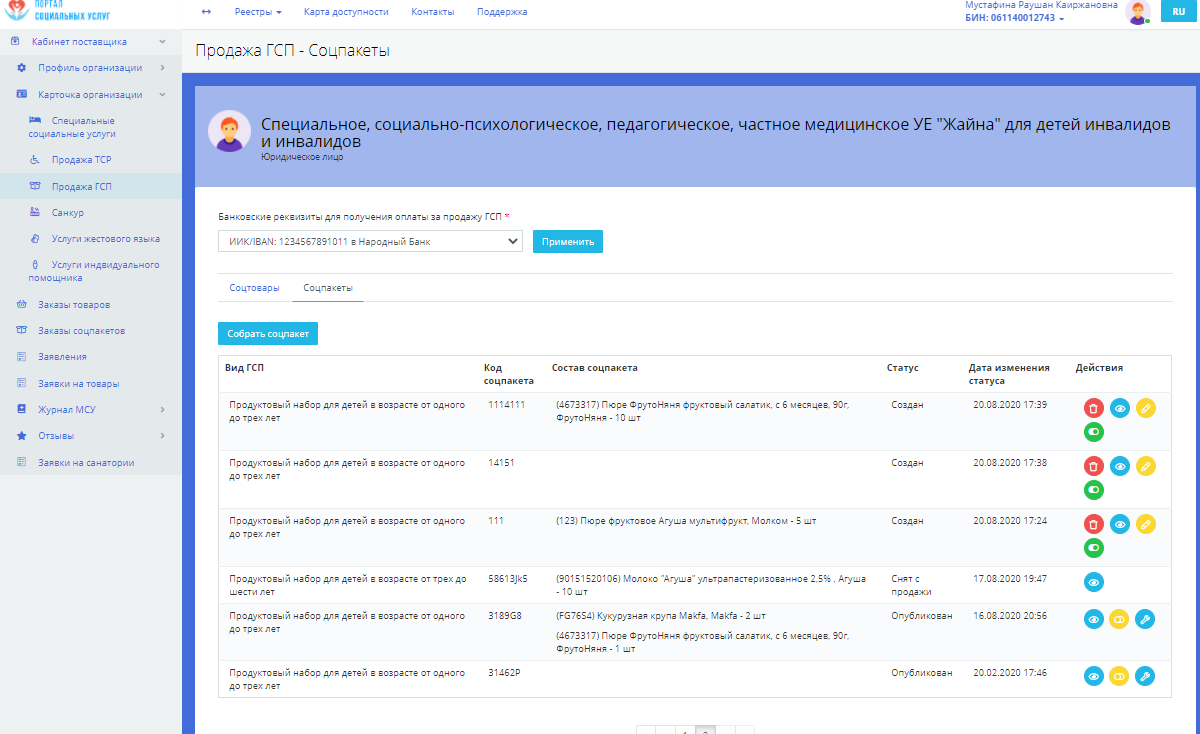 Примечание: Если в списке соцпакетов есть соцпакет, у которого актуальный статус «Создан», то у вас есть возможность: «Удалить соцпакет», «Изменить соцтовар», «Опубликовать соцпакет».Если в списке соцпакетов есть соцпакет, у которого актуальный статус «Опубликован», то портал предоставляет возможности: «Снять соцпакет с продажи», «Обновить соцпакет».Вы можете выбрать банковские реквизиты для оплаты за продажу ГСП или соцпакетов. Для этого на странице «Продажа ГСП – Соцпакеты» на раскрывающем списке выберите нужный банковский реквизит, и нажмите на кнопку «Применить». Вас информируют сообщением о том, что банковские реквизиты для получения оплаты за продажу ГСП успешно сохранены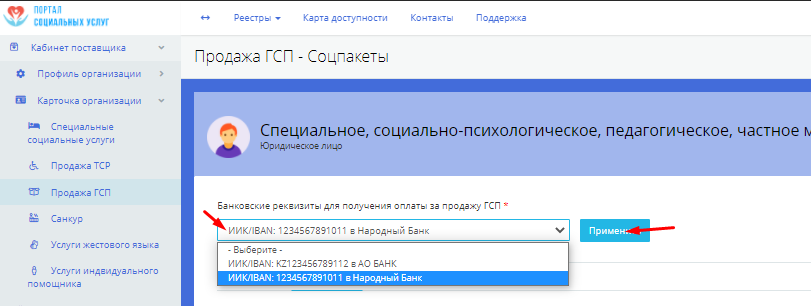 Для просмотра списка своих заказов соцпакетов перейдите в пункт меню «Заказы соцпакетов». В списке доступна не только общая информация о заказе соцпакета, но и о его текущий статус, а также доступны определенные действия в зависимости от текущего статуса заказа соцпакета. Примечание:Если в списке заказов есть заказ соцпакета с актуальным статусом «Ожидается ответ о наличии соцпакета», то портал предоставляет вам возможности: «Подтвердить наличие соцпакета на складе», «Подтвердить отсутствие соцпакета на складе».Если в списке заказов есть заказ соцпакета с актуальным статусом «Зарезервирован (соцпакет есть в наличии)» и способ доставки «Самовывоз», то портал предоставляет вам возможность «Уведомить о доступности заказа соцпакета для самовывоза». Если в списке заказов есть заказ соцпакета с актуальным статусом «Зарезервирован (соцпакет есть в наличии)» и способ доставки «курьер», то портал предоставляет вам возможность «Запросить адресный ярлык и трек-номер заказа соцпакета».Если в списке заказов есть заказ соцпакета с актуальным статусом «Зарезервирован (соцпакет есть в наличии)» и способ доставки «Доставка поставщиком», то портал предоставляет вам возможность «Подтвердить доставку соцпакета поставщиком».Если в списке заказов есть заказ соцпакета с актуальным статусом «Доступен для самовывоза на складе», то портал предоставляет вам возможность «Подтвердить выдачу заказа соцпакета со склада».Если в списке заказов есть заказ соцпакета с актуальным статусом «Успешно выдан со склада», то портал предоставляет вам возможность «Просмотреть сведения, подтверждающие выдачу заказа соцпакета со склада».Если в списке есть заказ соцпакета с актуальным статусом «Трек-номер присвоен, идет передача соцпакета в казпочту» или «Принят курьером на доставку» или «Соцпакет передан казпочте», то портал предоставляет вам возможности: «Скачать адресный ярлык заказа соцпакета», «отследить доставку заказа соцпакета по трек-номеру».Если в списке заказов есть заказ соцпакета с актуальным статусом «Успешно доставлен поставщиком» или «Получен (получатель подтвердил доставку поставщиком соцпакета)», то портал предоставляет вам возможность «Просмотреть сведения, подтверждающие доставку заказа соцпакета».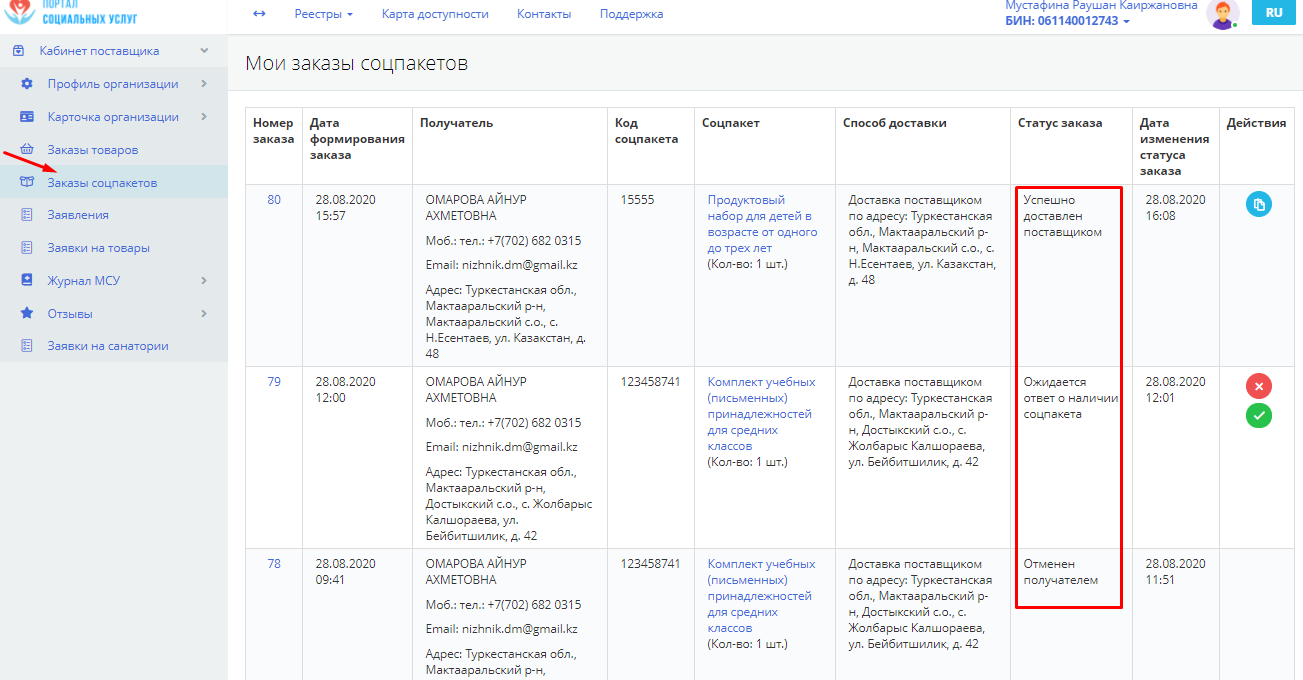 Для подтверждения наличия соцпакета на складе, нажмите на кнопку «Наличие соцпакета на складе». Подтвержденный заказ соцпакета направляется в кабинет получателю в виде уведомления.Примечание: Вы можете подтвердить наличие только того заказа соцпакета, у которого актуальный статус «Ожидается ответ о наличии соцпакета».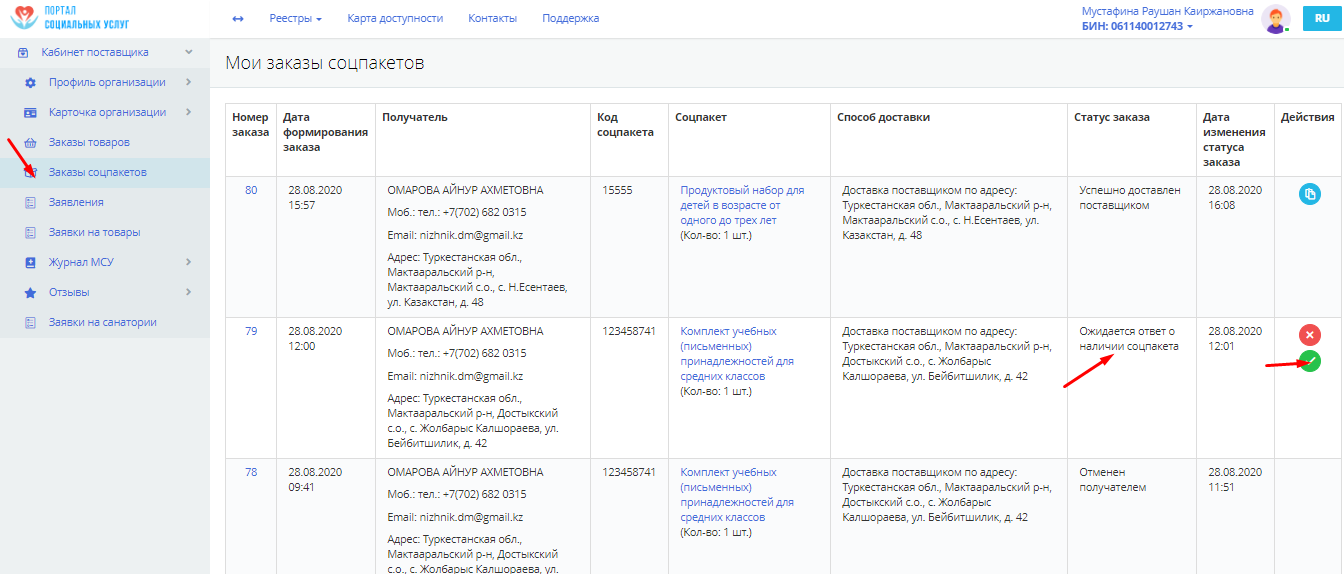 Откроется окно подтверждения соцпакета. Нажмите на кнопку «Подтверждаю наличие».Примечание: Если способ доставки «Самовывоз», то портал информирует вас сообщением о том, что заказ соцпакета успешно подтвержден и необходимо подготовить соцпакет для самовывоза.Если способ доставки «Курьер», то портал информирует вас сообщением о том, что заказ соцпакета успешно подтвержден и необходимо убедиться, что товар будет готов для передачи курьеру. Если способ доставки «Доставка поставщиком», то портал информирует вас сообщением о том, что заказ соцпакета успешно подтвержден и необходимо подготовить соцпакет для доставки.Если способ доставки «Самовывоз», то портал отображает заказ соцпакета со статусом «Зарезервирован (соцпакет есть в наличии)» в списке заказов соцпакетов поставщика и предоставляет возможности: «Просмотреть заказ соцпакета», «Просмотреть соцпакет», «Уведомить о доступности заказа соцпакета для самовывоза».Если способ доставки «Курьер», то портал отображает заказ соцпакета со статусом «Зарезервирован (соцпакет есть в наличии)» в списке заказов соцпакетов и предоставляет возможности: «Просмотреть заказ соцпакета», «Просмотреть соцпакет», «Запросить адресный ярлык и трек-номер заказа соцпакета».Если способ доставки «Доставка поставщиком», то портал отображает заказ соцпакета со статусом «Зарезервирован (соцпакет есть в наличии)» в списке ваших заказов соцпакетов и предоставляет возможности: «Просмотреть заказ соцпакета», «Просмотреть соцпакет», «Подтвердить доставку заказа соцпакета поставщиком».Если способ доставки «Доставка поставщиком», то портал отображает заказ соцпакета со статусом «Зарезервирован (соцпакет есть в наличии)» в списке заказов соцпакетов получателя и предоставляет возможности: «Просмотреть заказ соцпакета», «Просмотреть соцпакет», «Подтвердить получение заказа соцпакета, доставленного поставщиком».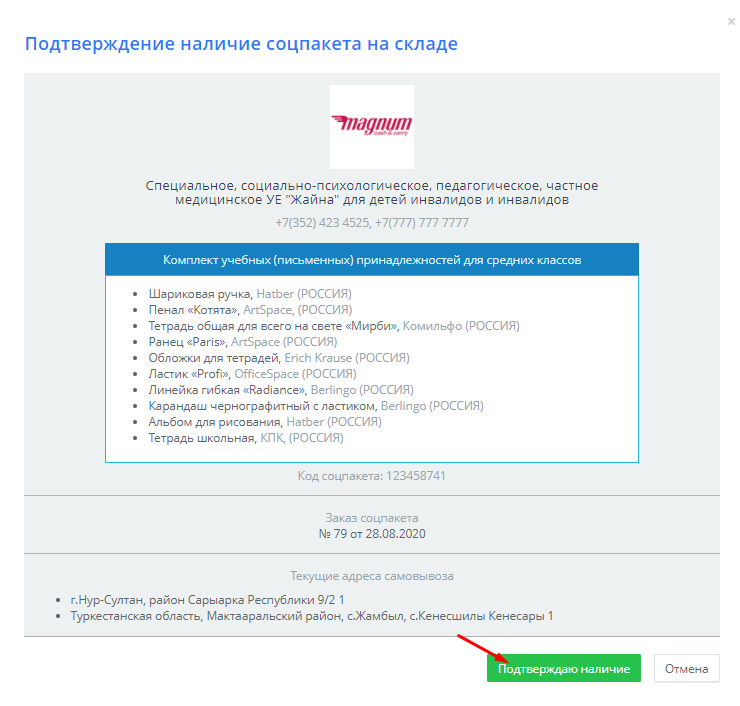 Для подтверждения отсутствия соцпакета на складе, на странице «Мои заказы соцпакетов» нажмите на кнопку «Подтвердить отсутствие соцпакета на складе». 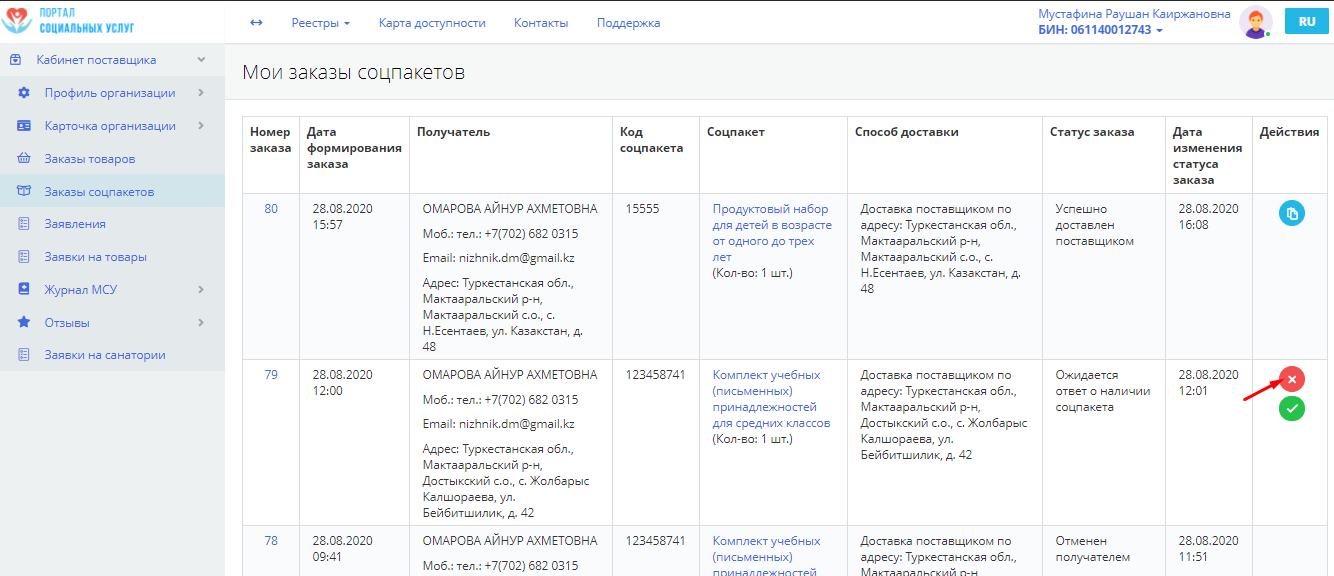 Вам выйдет окно уведомление об удалении заказа6 нажмите на кнопку «Да» - если подтверждаете, для отмены нажмите на кнопку «Отмена». 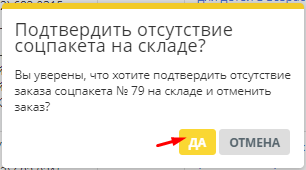 Отмененный заказ будет в статусе “Отменен поставщиком (соцпакет отсутствует на складе)”.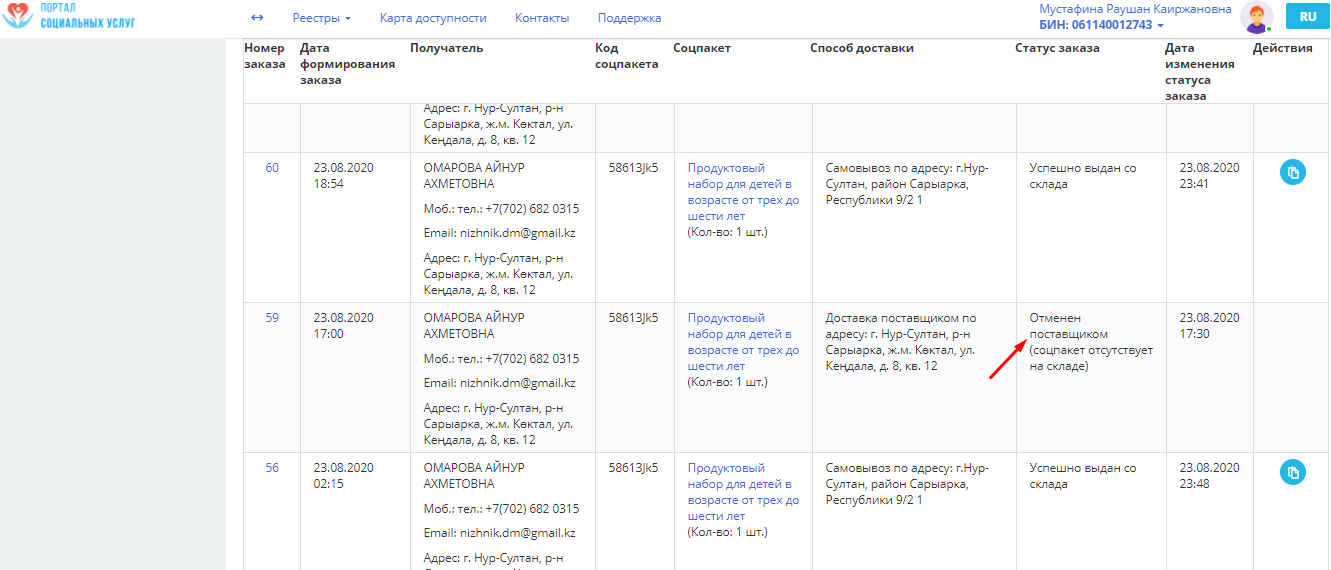 Если получатель указал способом доставки «Самовывоз», после подтверждения товара на складе, вам нужно уведомить получателя о доступности нажав на кнопку «Уведомить о доступности заказа соцпакета для самовывоза». Для этого текущий статус заказа соцпакета должен быть «зарезервирован (соцпакет есть в наличии)». Портал отображает заказ соцпакета со статусом «Доступен для самовывоза на складе» в списке заказов соцпакетов и предоставляет возможности: «Просмотреть заказ соцпакета», «Просмотреть соцпакет», «Подтвердить выдачу заказа соцпакета со склада».После того, как соцпакет был выдан получателю со склада, вы подтверждаете выдачу заказа соцпакета со склада6 заполняете подтверждающие сведения. После заполнения, статус заказа соцпакета меняется на «Успешно выдан со склада». И у вас есть возможности: «Просмотреть заказ соцпакета», «Просмотреть соцпакет», «Просмотреть заявление о возмещении по ГСП».Примечание: Вы можете подтвердить выдачу со склада только того заказа соцпакета, у которого актуальный статус «Доступен для самовывоза на складе»Если у вас есть заказ соцпакета с актуальным статусом «Зарезервирован (соцпакет есть в наличии)» и способом доставки «Курьер», то вам доступна возможность «Запросить адресный ярлык и трек-номер заказа соцпакета» в списке заказов соцпакетов. После подтверждения наличия соцпакета на складе, вы можете запросить адресный ярлык и трек-номер заказа. Запрос направляется в систему Казпочты (ИС Интернет-эквайринг). После получения трек-номера и адресного ярлыка статус заказа соцпакета меняется на «Трек-номер присвоен, идет передача курьеру на доставку».Примечание: Вы можете запросить адресный ярлык и трек-номер только того заказа соцпакета, у которого актуальный статус «Зарезервирован (соцпакет есть в наличии)» и способом доставки «курьер».Если статус заказа соцпакета – «Трек-номер присвоен, идет передача курьеру на доставку», вы можете скачать адресный ярлык заказа соцпакета, полученный от системы Казпочты (ИС Интернет-эквайринг). Для скачивания вы перенаправляется на URL сайта Казпочты.Примечание: Вы можете скачать адресный ярлык только того заказа соцпакета, у которого актуальный статус «Трек-номер присвоен, идет передача соцпакета поставщику» или «Принят курьером на доставку» или «Соцпакет передан казпочте».Если у вас имеется заказ соцпакета с актуальным статусом «Успешно выдан со склада», у вас есть возможность «Просмотреть сведения, подтверждающие выдачу заказа соцпакета со склада» в списке заказов соцпакетов. Для этого нажмите на кнопку «Просмотреть сведения, подтверждающие выдачу заказа соцпакета со склада» у соответствующего со статусом заказа.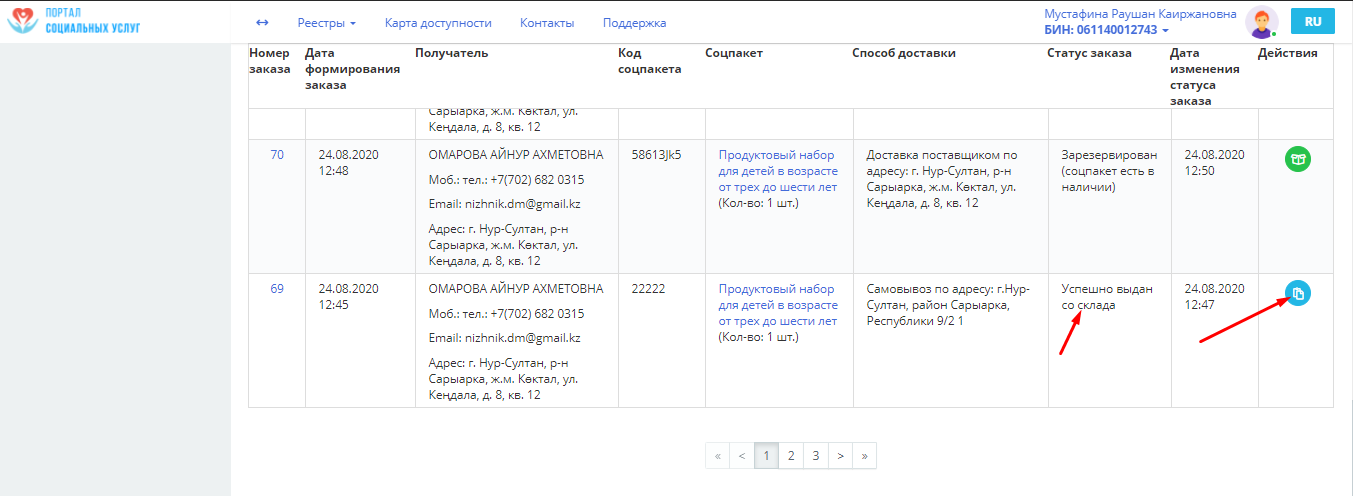 Вам откроется окно, где указаны сведения, подтверждающие доставку заказа соцпакета поставщиком. 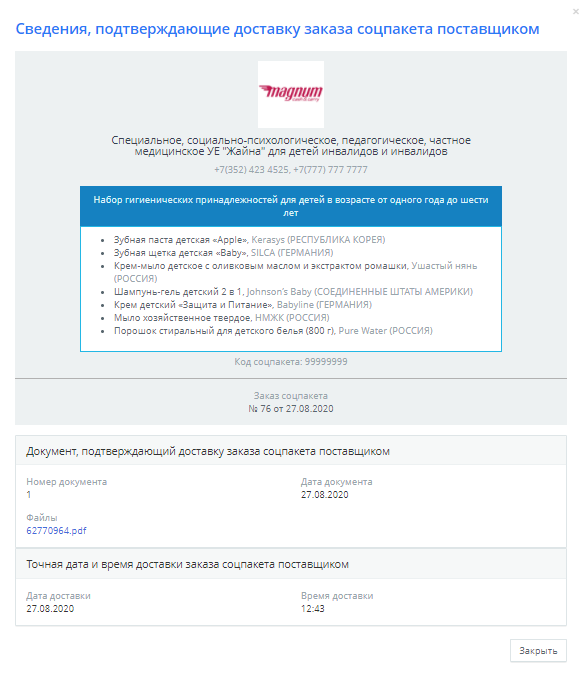 Если у вас имеется заказ соцпакета «Успешно доставлен поставщиком» или «Получен (получатель подтвердил доставку поставщиком соцпакета)», вам доступна возможность «просмотреть сведения, подтверждающие доставку заказа соцпакета поставщиком» в списке заказов соцпакетов.Примечание: Вы можете просмотреть сведения, подтверждающие выдачу со склада, только того заказа соцпакета, у которого актуальный статус «Успешно выдан со склад».Если у вас имеется заказ соцпакета с актуальным статусом «Успешно выдан со склада», вам доступна возможность «Просмотреть сведения, подтверждающие выдачу заказа соцпакета со склада» в списке заказов соцпакетов. Для этого нажмите на кнопку «Просмотреть сведения, подтверждающие выдачу заказа соцпакета со склада» напротив заказа.Примечание: Вы можете просмотреть сведения, подтверждающие выдачу со склада, только того заказа соцпакета, у которого актуальный статус «Успешно выдан со склад».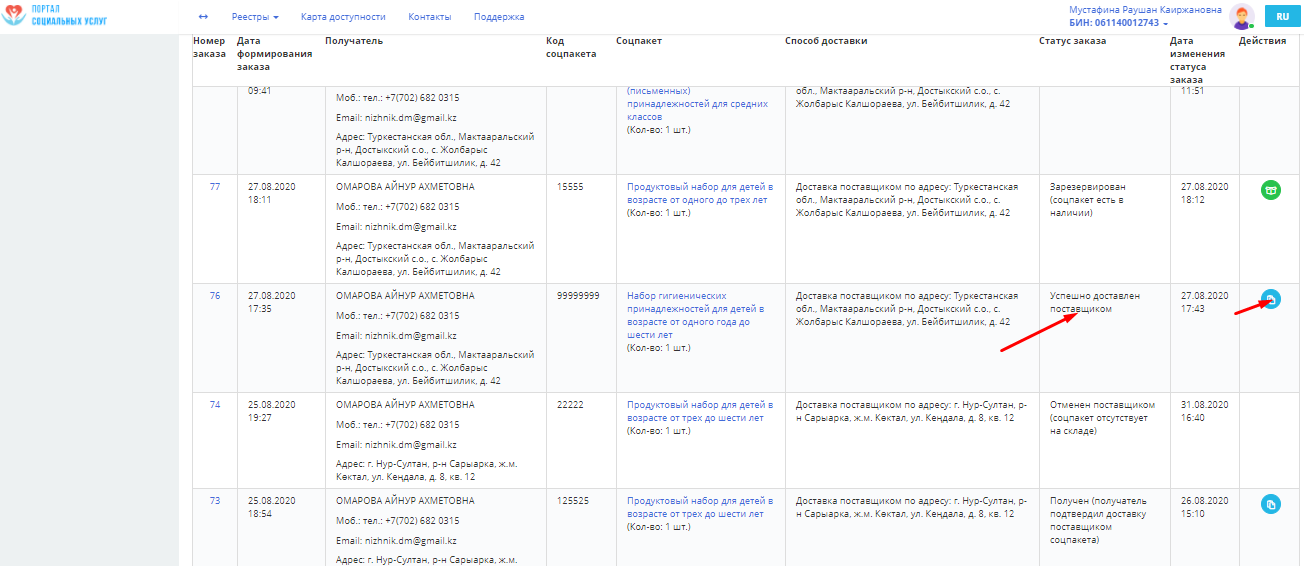 Вам откроется окно, где указаны сведения, подтверждающие доставку заказа соцпакета поставщиком.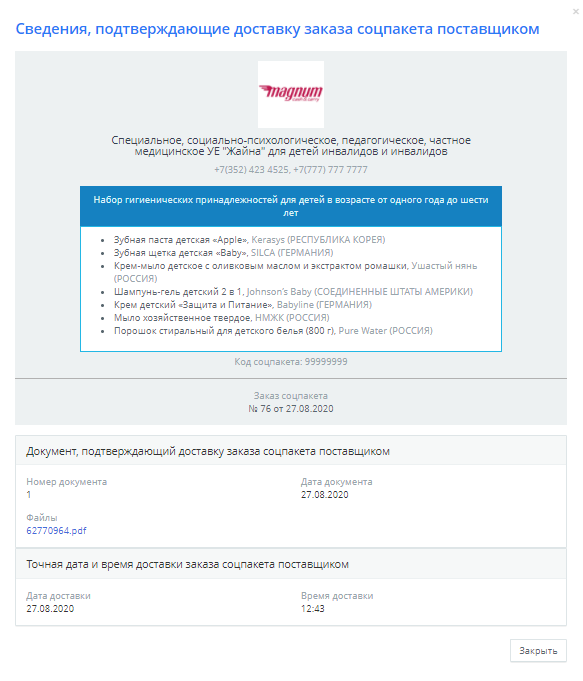 